I. 	Nazwa oraz adres Zamawiającego.GMINA ŚWIDNICAul. B. GŁOWACKIEGO 4, 58-100 ŚWIDNICAGodziny pracy: 730-1530 od poniedziałku do piątku.Adres strony internetowej: www.gmina.swidnica.pl, www.bip.gmina.swidnica.pl II. 	Tryb udzielenia zamówienia.Niniejsze postępowanie prowadzone jest w trybie przetargu nieograniczonego na podstawie art. 39 i nast. ustawy z dnia 29 stycznia 2004 r. Prawo Zamówień Publicznych zwanej dalej „ustawą PZP”.W zakresie nieuregulowanym niniejszą Specyfikacją Istotnych Warunków Zamówienia, zwaną dalej „SIWZ”, zastosowanie mają przepisy ustawy PZP. Wartości zamówienia nie przekracza równowartości kwoty określonej w przepisach wykonawczych wydanych na podstawie art. 11 ust. 8 ustawy PZP. III.  	Opis przedmiotu zamówienia.Zakup i dostawa sprzętu komputerowego wraz z oprogramowaniem na potrzeby projektu                 pn. : „Rozwój e-usług publicznych na terenie Gminy Świdnica” realizowanego w ramach Regionalnego Programu Operacyjnego Województwa Dolnośląskiego na lata 2014-2020.Zamówienie zostało podzielone na trzy części:Zadanie nr 1: Zakup i dostawa sprzętu komputerowego wraz z oprogramowaniem  obejmująca: komputer stacjonarny z oprogramowaniem typ I – 35 sztuk,komputer biurowy przenośny typu notebook z oprogramowaniem systemowym oraz biurowym  typ II – 5 sztuk,skaner sieciowy – 2 sztuki.Szczegółowy opis przedmiotu zamówienia zawarty jest w  załączniku nr  5 do SIWZ .Zadanie nr 2: Rozbudowy infrastruktury sieciowej obejmująca:szafa montażowa Rack – 1 sztuka,przełącznik sieciowy sieci LAN – 2 sztuki,przełącznik sieciowy sieci SAN – 2 sztuki,zasilacz awaryjny UPS – 1 sztuka,biblioteka taśmowa z kompletem taśm – 1 sztuka,serwer sieciowy – 2 sztuki,macierz dyskowa iSCSI – 1 sztuka.Szczegółowy opis przedmiotu zamówienia zawarty jest w  załączniku nr 6  do SIWZZadanie nr 3:Zabezpieczenie styku z siecią publiczną obejmująca:urządzenie UTM – 2 sztuk.Szczegółowy opis przedmiotu zamówienia zawarty jest w  załączniku nr 7  do SIWZWykonawca zobowiązany jest zrealizować zamówienie na zasadach i warunkach opisanych w OPZ załącznik nr 5, 6, 7 do SIWZ oraz we wzorach umowy stanowiącym Załącznik nr 2a, 2b, 2c do SIWZ.Zamawiający dopuszcza  możliwość składania ofert częściowych przez Wykonawców na jedno lub dwa lub trzy  zadania. Zamawiający nie ogranicza ilości umów możliwych do podpisania z jednym Wykonawcą.Zamawiający nie dopuszcza  możliwości składania ofert wariantowych.Zamawiający nie przewiduje możliwości udzielenie zamówień, o których mowa w art. 67 ust. 1 pkt 6.Zamawiający nie zastrzega obowiązku osobistego wykonania przez wykonawcę kluczowych części zamówienia.Zamawiający nie wymaga zatrudnienia przez wykonawcę lub podwykonawcę na podstawie umowy o pracę osób wykonujących  czynności w zakresie realizacji zamówienia.Wspólny Słownik Zamówień CPV: 30213300-8-  komputer biurkowy30213100-6- komputery przenośne48000000-8 – pakiety oprogramowania i systemy informatyczneIV.	 Termin wykonania zamówienia.Zadanie nr 1 Zamawiający wymaga realizacji zamówienia w terminie maksymalnie do 35 dni roboczych od dnia podpisania umowy.Zadanie nr 2Zamawiający wymaga realizacji zamówienia w terminie maksymalnie do 30 dni roboczych od dnia podpisania umowy.Zadanie nr 3Zamawiający wymaga realizacji zamówienia w terminie maksymalnie do 25 dni roboczych od dnia podpisania umowy.V. 	Warunki udziału w postępowaniu.O udzielenie zamówienia mogą ubiegać się Wykonawcy, którzy:  nie podlegają wykluczeniu;spełniają warunki udziału w postępowaniu dotyczące:2.1) kompetencji lub uprawnień do prowadzenia określonej działalności zawodowej,  o ile wynika to z odrębnych przepisów;Zamawiający nie stawia wymagań w tym zakresie. 2.2) Sytuacji ekonomicznej lub finansowej;Zamawiający nie stawia wymagań w tym zakresie. 2.3) Zdolności technicznej lub zawodowej.Zamawiający nie stawia wymagań w tym zakresie. Zamawiający może, na każdym etapie postępowania, uznać, że wykonawca nie posiada wymaganych zdolności, jeżeli zaangażowanie zasobów technicznych lub zawodowych wykonawcy w inne przedsięwzięcia gospodarcze wykonawcy może mieć negatywny wpływ na realizację zamówienia.Va.  Podstawy wykluczenia.(dotyczy zadania nr 1 , zadania nr 2, zadania nr 3)W przedmiotowym postępowaniu Zamawiający zgodnie z art. 24 ust. 1 pkt. 12-23 ustawy PZP wykluczy:wykonawcę, który nie wykazał spełniania warunków udziału w postępowaniu lub nie został zaproszony do negocjacji lub złożenia ofert wstępnych albo ofert, lub nie wykazał braku podstaw wykluczenia;wykonawcę będącego osobą fizyczną, którego prawomocnie skazano za przestępstwo:o którym mowa w art. 165a, art. 181–188, art. 189a, art. 218–221, art. 228–230a, art. 250a, art. 258 lub art. 270–309 ustawy z dnia 6 czerwca 1997 r. – Kodeks karny (Dz. U. Nr 88, poz. 553, z późn. zm.) lub art. 46 lub art. 48 ustawy z dnia 25 czerwca 2010 r. o sporcie (Dz. U. z 2016 r. poz. 176),o charakterze terrorystycznym, o którym mowa w art. 115 § 20 ustawy z dnia 6 czerwca 1997 r. – Kodeks karny,skarbowe,o którym mowa w art. 9 lub art. 10 ustawy z dnia 15 czerwca 2012 r. o skutkach powierzania wykonywania pracy cudzoziemcom przebywającym wbrew przepisom na terytorium Rzeczypospolitej Polskiej (Dz. U. poz. 769);wykonawcę, jeżeli urzędującego członka jego organu zarządzającego lub nadzorczego, wspólnika spółki w spółce jawnej lub partnerskiej albo komplementariusza w spółce komandytowej lub komandytowo-akcyjnej lub prokurenta prawomocnie skazano za przestępstwo, o którym mowa w pkt 2;wykonawcę, wobec którego wydano prawomocny wyrok sądu lub ostateczną decyzję administracyjną o zaleganiu z uiszczeniem podatków, opłat lub składek na ubezpieczenia społeczne lub zdrowotne, chyba że wykonawca dokonał płatności należnych podatków, opłat lub składek na ubezpieczenia społeczne lub zdrowotne wraz z odsetkami lub grzywnami lub zawarł wiążące porozumienie w sprawie spłaty tych należności;wykonawcę, który w wyniku zamierzonego działania lub rażącego niedbalstwa wprowadził zamawiającego w błąd przy przedstawieniu informacji, że nie podlega wykluczeniu, spełnia warunki udziału w postępowaniu lub kryteria selekcji, lub który zataił te informacje lub nie jest w stanie przedstawić wymaganych dokumentów;wykonawcę, który w wyniku lekkomyślności lub niedbalstwa przedstawił informacje wprowadzające w błąd zamawiającego, mogące mieć istotny wpływ na decyzje podejmowane przez zamawiającego w postępowaniu o udzielenie zamówienia;wykonawcę, który bezprawnie wpływał lub próbował wpłynąć na czynności zamawiającego lub pozyskać informacje poufne, mogące dać mu przewagę w postępowaniu o udzielenie zamówienia;wykonawcę, który brał udział w przygotowaniu postępowania o udzielenie zamówienia lub którego pracownik, a także osoba wykonująca pracę na podstawie umowy zlecenia, o dzieło, agencyjnej lub innej umowy o świadczenie usług, brał udział w przygotowaniu takiego postępowania, chyba że spowodowane tym zakłócenie konkurencji może być wyeliminowane w inny sposób niż przez wykluczenie wykonawcy z udziału w postępowaniu;wykonawcę, który z innymi wykonawcami zawarł porozumienie mające na celu zakłócenie konkurencji między wykonawcami w postępowaniu o udzielenie zamówienia, co zamawiający jest w stanie wykazać za pomocą stosownych środków dowodowych;wykonawcę będącego podmiotem zbiorowym, wobec którego sąd orzekł zakaz ubiegania się o zamówienia publiczne na podstawie ustawy z dnia 28 października 2002 r. o odpowiedzialności podmiotów zbiorowych za czyny zabronione pod groźbą kary (Dz. U. z 2015 r. poz. 1212, 1844 i 1855 oraz z 2016 r. poz. 437);wykonawcę, wobec którego orzeczono tytułem środka zapobiegawczego zakaz ubiegania się o zamówienia publiczne;wykonawców, którzy należąc do tej samej grupy kapitałowej, w rozumieniu ustawy z dnia 16 lutego 2007 r. o ochronie konkurencji i konsumentów (Dz. U. z 2015 r. poz. 184, 1618 i 1634), złożyli odrębne oferty, oferty częściowe lub wnioski o dopuszczenie do udziału w postępowaniu, chyba że wykażą, że istniejące między nimi powiązania nie prowadzą do zakłócenia konkurencji w postępowaniu o udzielenie zamówienia.2. Dodatkowo Zamawiający wykluczy z postępowania Wykonawcę:w stosunku do którego otwarto likwidację, w zatwierdzonym przez sąd układzie w postępowaniu restrukturyzacyjnym jest przewidziane zaspokojenie wierzycieli przez likwidację jego majątku lub sąd zarządził likwidację jego majątku w trybie art. 332 ust. 1 ustawy z dnia 15 maja 2015 r. – Prawo restrukturyzacyjne (Dz. U. z 2015 r. poz. 978, 1259, 1513, 1830 i 1844 oraz z 2016 r. poz. 615) lub którego upadłość ogłoszono, z wyjątkiem wykonawcy, który po ogłoszeniu upadłości zawarł układ zatwierdzony prawomocnym postanowieniem sądu, jeżeli układ nie przewiduje zaspokojenia wierzycieli przez likwidację majątku upadłego, chyba że sąd zarządził likwidację jego majątku w trybie art. 366 ust. 1 ustawy z dnia 28 lutego 2003 r. – Prawo upadłościowe (Dz. U. z 2015 r. poz. 233, 978, 1166, 1259 i 1844 oraz z 2016 r. poz. 615).VI. 	Wykaz oświadczeń lub dokumentów, potwierdzających spełnianie warunków udziału w postępowaniu oraz brak podstaw wykluczenia - dla zadania nr 1, 2, 3 .Do oferty każdy wykonawca musi dołączyć aktualne na dzień składania ofert oświadczenie w zakresie wskazanym w załączniku nr 3 do SIWZ Informacje zawarte w oświadczeniu będą stanowić wstępne potwierdzenie, że wykonawca nie podlega wykluczeniu oraz spełnia warunki udziału w postępowaniu. W przypadku wspólnego ubiegania się o zamówienie przez wykonawców oświadczenie o którym mowa w rozdz. VI. 1 niniejszej SIWZ składa każdy z wykonawców wspólnie ubiegających się o zamówienie. Oświadczenie te ma potwierdzać brak podstaw wykluczenia oraz spełnianie warunków udziału w postępowaniu w zakresie, w którym każdy z wykonawców wykazuje spełnianie warunków udziału w postępowaniu. Zamawiający żąda aby wykonawca, który zamierza powierzyć wykonanie części zamówienia podwykonawcom, w celu wykazania braku istnienia wobec nich podstaw wykluczenia z udziału w postępowaniu zamieścił informacje o podwykonawcach w oświadczeniu, o którym mowa w rozdz. VI. 1 niniejszej SIWZ.Wykonawca, który powołuje się na zasoby innych podmiotów, w celu wykazania braku istnienia wobec nich podstaw wykluczenia oraz spełnienia - w zakresie, w jakim powołuje się na ich zasoby - warunków udziału w postępowaniu zamieszcza informacje o tych podmiotach w oświadczeniu, o którym mowa w rozdz. VI. 1 niniejszej SIWZ.Wykonawca,  który  polega  na  zdolnościach  lub  sytuacji  innych  podmiotów,  powinien do oferty dołączyć zobowiązanie tych podmiotów do oddania mu do dyspozycji niezbędnych zasobów na potrzeby realizacji zamówienia, w zakresie w jakim powołuje się na ich zasoby.Zamawiający, zgodnie z art. 24aa ustawy Pzp , najpierw dokona oceny ofert, a następnie zbada czy Wykonawca, którego oferta zostanie oceniona jako najkorzystniejsza, nie podlega wykluczeniu, oraz spełnia warunki udziału w postępowaniu. Jeżeli Wykonawca, o którym mowa w zdaniu pierwszym, uchyla się od zawarcia umowy, lub nie wnosi wymaganego zabezpieczenia należytego wykonania umowy, Zamawiający zbada, czy nie podlega wykluczeniu oraz czy spełnia warunki udziału w postępowaniu Wykonawca, który złożył ofertę najwyżej ocenioną spośród pozostałych ofert.Zamawiający przed udzieleniem zamówienia, wezwie wykonawcę, którego oferta została najwyżej oceniona, do złożenia w wyznaczonym, nie krótszym niż 5 dni, terminie aktualnych na dzień złożenia następujących oświadczeń lub dokumentów:odpisu z właściwego rejestru lub z centralnej ewidencji i informacji o działalności gospodarczej, jeżeli odrębne przepisy  wymagają  wpisu  do  rejestru  lub  ewidencji,  w celu  potwierdzenia  braku  podstaw  wykluczenia  na  podstawie art. 24 ust. 5 pkt 1 ustawy Pzp,w celu potwierdzenia, że oferowane dostawy odpowiadają wymaganiom określonym przez Zamawiającego Wykonawcy dostarczą : Dotyczy zadania nr 1:wypełniony  opis przedmiotu zamówienia zgodnie z  załącznikiem nr 5 do SIWZ wraz   z dokumentami wymaganymi w jego treści  tj.:dotyczące komputerów biurowych z oprogramowaniemwydruk ze strony: http://www.cpubenchmark.net  potwierdzający spełnienie wymogów SIWZ dla Procesora,wydruk ze strony: http://www.videocardbenchmark.net potwierdzający spełnienie wymogów SIWZ dla grafiki,oferowane modele komputerów muszą posiadać certyfikat Microsoft, potwierdzający poprawną współpracę oferowanych modeli komputerów z oferowanym systemem operacyjnym (załączyć wydruk ze strony Microsoft WHCL),Certyfikat ISO9001 dla producenta sprzętu ,Deklaracja zgodności CE, komputer musi spełniać wymogi normy Energy Star. Wymagany certyfikat lub wpis dotyczący oferowanego modelu komputera w  internetowym katalogu http://www.eu-energystar.org lub http://www.energystar.gov   – dołączyć wydruk ze strony internetowej,komputer musi spełniać wymogi normy EPEAT na poziomie min GOLD dla Polski, wymagany certyfikat lub wpis dotyczący oferowanego modelu komputera w  internetowym katalogu http://www.epeat.net – wymaga się dołączenia wydruku ze strony internetowej,ergonomia - maksymalnie 23 dB z pozycji operatora w trybie IDLE, pomiar zgodny z normą ISO 9296 / ISO 7779; wymaga się dostarczenia odpowiedniego certyfikatu lub deklaracji producenta,firma serwisująca musi posiadać ISO 9001 na świadczenie usług serwisowych oraz posiadać autoryzacje producenta komputera – dokumenty potwierdzające załączyć do oferty,oświadczenie producenta komputera, że w przypadku nie wywiązywania się 
z obowiązków gwarancyjnych oferenta lub firmy serwisującej, przejmie na siebie wszelkie zobowiązania związane z serwisem.dotyczące komputerów przenośnych typu notebookzaoferowany procesor musi uzyskiwać jednocześnie w teście Passmark CPU Mark wynik min.: 3900 punktów (wynik zaproponowanego procesora musi znajdować się na stronie http://www.cpubenchmark.net ) – należy dołączyć wydruk ze strony,zintegrowana w procesorze z możliwością dynamicznego przydzielenia pamięci systemowej, ze sprzętowym wsparciem dla DirectX 11, Shader 5.0, osiągająca w teście Average G3D Mark wynik na poziomie min.: 820 punktów (wynik zaproponowanej grafiki musi znajdować się na stronie http://www.videocardbenchmark.net ) – należy dołączyć wydruk ze strony,Certyfikat ISO9001 dla producenta sprzętu,Certyfikat ISO 14001 dla producenta sprzętu ,Deklaracja zgodności CE ,potwierdzenie spełnienia kryteriów środowiskowych, w tym zgodności z dyrektywą RoHS Unii Europejskiej o eliminacji substancji niebezpiecznych,Wydruk ze strony WHCL Microsoft potwierdzający zgodność oferowanego komputera z oferowanym system operacyjnym,Certyfikat EPEAT na poziomie GOLD dla Polski wymagany wpis dotyczący oferowanej stacji dostępowej w internetowym katalogu http://www.epeat.net – należy dołączyć wydruk ze strony internetowej, Certyfikat EnergyStar  – komputer musi znajdować się na liście zgodności dostępnej na stronie www.energystar.gov – należy dołączyć wydruk ze strony internetowej,firma serwisująca musi posiadać ISO 9001 na świadczenie usług serwisowych oraz posiadać autoryzacje producenta komputera – dokumenty potwierdzające załączyć do oferty,serwis urządzeń musi być realizowany przez Producenta lub Autoryzowanego Partnera Serwisowego Producenta – wymagane dołączenie do oferty oświadczenia Wykonawcy potwierdzonego przez Producenta, że serwis będzie realizowany przez Producenta lub Autoryzowanego Partnera Serwisowego Producenta.Dotyczy zadania nr 2: wypełniony  opis przedmiotu zamówienia zgodnie z  załącznikiem nr 6 do SIWZ wraz   z dokumentami wymaganymi w jego treści  tj.:dotyczące przełączników sieciowych sieci LAN:Certyfikat ISO9001 dla producenta sprzętu,deklarację zgodności CE,potwierdzenie spełnienia kryteriów środowiskowych, w tym zgodności z dyrektywą RoHS Unii Europejskiej o eliminacji substancji niebezpiecznych,dotyczące przełączników sieciowych sieci SAN:Certyfikat ISO9001 dla producenta sprzętu,deklarację zgodności CE,potwierdzenie spełnienia kryteriów środowiskowych, w tym zgodności z dyrektywą RoHS Unii Europejskiej o eliminacji substancji niebezpiecznych,   zasilacz awaryjny UPSdeklarację zgodności CE.serwer sieciowy:Certyfikat ISO9001 dla producenta sprzętu (należy załączyć ),Certyfikat ISO 14001 dla producenta sprzętu (należy załączyć ).Dotyczy zadania nr 3:wypełniony  opis przedmiotu zamówienia  – zgodnie z załącznikiem nr 7 do SIWZ.Zamawiający żąda od wykonawcy, który polega na zdolnościach lub sytuacji innych podmiotów na zasadach określonych w art. 22a ustawy Pzp, przedstawienia w odniesieniu do tych podmiotów dokumentów wymienionych w rozdz. VI.7.1) niniejszej SIWZ.Zamawiający żąda od wykonawcy przedstawienia dokumentów wymienionych w rozdz. VI.7.1) niniejszej SIWZ, dotyczących podwykonawcy, któremu zamierza powierzyć wykonanie części zamówienia, a który nie jest podmiotem, na którego zdolnościach lub sytuacji wykonawca polega na zasadach określonych w art. 22a ustawy.Wykonawca w terminie 3 dni od dnia zamieszczenia na stronie internetowej informacji, o której mowa w art. 86 ust. 5 ustawy PZP, przekaże zamawiającemu oświadczenie o przynależności lub braku przynależności do tej samej grupy kapitałowej, o której mowa w art. 24 ust. 1 pkt 23 ustawy PZP (wzór zgodny z załącznikiem nr 4 do SIWZ). Wraz ze złożeniem oświadczenia, wykonawca może przedstawić dowody, że powiązania z innym wykonawcą nie prowadzą do zakłócenia konkurencji w postępowaniu o udzielenie zamówienia.Jeżeli wykonawca ma siedzibę lub miejsce zamieszkania poza terytorium Rzeczpospolitej Polskiej, zamiast dokumentu, o którym mowa w rozdz. VI.7.1)niniejszej SIWZ składa dokument lub dokumenty wystawione w kraju, w którym ma siedzibę lub miejsce  zamieszkania, potwierdzające odpowiednio, że: nie otwarto jego likwidacji ani nie ogłoszono upadłości.Dokument, o którym mowa w rozdz. VI.11.1) niniejszej SIWZ powinien być wystawiony nie wcześniej niż   6 miesięcy przed upływem terminu składania ofert. Jeżeli w kraju, w którym wykonawca ma siedzibę lub miejsce zamieszkania lub miejsce zamieszkania ma osoba, której dokument dotyczy, nie wydaje się dokumentów, o których mowa w rozdz. VI.11 niniejszej SIWZ, zastępuje się je dokumentem zawierającym odpowiednio oświadczenie wykonawcy, ze wskazaniem osoby albo osób uprawnionych do jego reprezentacji, lub oświadczenie osoby, której dokument miał dotyczyć, złożone przed notariuszem lub przed organem sądowym, administracyjnym albo organem  samorządu zawodowego lub gospodarczego  właściwym ze  względu na siedzibę lub  miejsce  zamieszkania wykonawcy lub miejsce zamieszkania tej osoby. Przepis rozdz. VI.12 niniejszej SIWZ stosuje się.Dokumenty sporządzone w języku obcym są składane wraz z tłumaczeniem na język polski.W przypadku wątpliwości co do treści dokumentu złożonego przez wykonawcę, zamawiający może zwrócić się do właściwych organów  kraju,  w którym  miejsce zamieszkania ma osoba, której dokument dotyczy, o udzielenie niezbędnych informacji dotyczących tego dokumentu.W zakresie nie uregulowanym SIWZ, zastosowanie mają przepisy rozporządzenia Ministra Rozwoju z dnia 26 lipca 2016 r. w sprawie rodzajów dokumentów, jakich może żądać zamawiający od wykonawcy w postępowaniu o udzielenie zamówienia (Dz. U. z 2016 r., poz. 1126).Jeżeli wykonawca nie złoży oświadczenia, o którym mowa w rozdz. VI. 1. niniejszej SIWZ, oświadczeń lub dokumentów potwierdzających okoliczności, o których mowa w art. 25 ust. 1 ustawy PZP, lub innych dokumentów niezbędnych do przeprowadzenia postępowania, oświadczenia lub dokumenty są niekompletne, zawierają błędy lub budzą wskazane przez zamawiającego wątpliwości, zamawiający wezwie do ich złożenia, uzupełnienia, poprawienia w terminie przez siebie wskazanym, chyba że mimo ich złożenia oferta wykonawcy podlegałaby odrzuceniu albo konieczne byłoby unieważnienie postępowania.VII. Informacje o sposobie porozumiewania się Zamawiającego z Wykonawcami oraz przekazywania oświadczeń i dokumentów, a także wskazanie osób uprawnionych  do porozumiewania się z Wykonawcami.Wszelkie zawiadomienia, oświadczenia, wnioski, informacje oraz dokumenty wymienione w rozdziale VI niniejszej SIWZ Zamawiający oraz Wykonawcy mogą przekazywać pisemnie, faksem lub drogą elektroniczną. Oświadczenia, o których mowa w Rozporządzeniu Ministra Rozwoju z dnia 26 lipca 2016 r. w sprawie rodzajów dokumentów, jakich może żądać zamawiający od wykonawcy w postępowaniu o udzielenie zamówienia (Dz. U. 2016 poz. 1126) dotyczące wykonawcy i innych podmiotów, na których zdolnościach lub sytuacji polega wykonawca na zasadach określonych w art. 22a ustawy Pzp oraz dotyczące podwykonawców, oraz  oferty i umowę składa się formie pisemnej.W korespondencji kierowanej do Zamawiającego Wykonawca winien posługiwać się numerem sprawy określonym w SIWZ.Zawiadomienia, oświadczenia, wnioski oraz informacje przekazywane przez Wykonawcę pisemnie winny być składane na adres: ul. B. Głowackiego 4, 58-100 Świdnica.Zawiadomienia, oświadczenia, wnioski oraz informacje przekazywane przez Wykonawcę drogą elektroniczną winny być kierowane na adres: przetargi@gmina.swidnica.pl, a faksem na nr 74-852-30-67.Wszelkie zawiadomienia, oświadczenia, wnioski oraz informacje przekazane za pomocą faksu lub w formie elektronicznej wymagają na żądanie każdej ze stron, niezwłocznego potwierdzenia faktu ich otrzymania.Wykonawca może zwrócić się do Zamawiającego o wyjaśnienie treści SIWZ. Jeżeli wniosek o wyjaśnienie treści SIWZ wpłynie do Zamawiającego nie później niż do końca dnia, w którym upływa połowa terminu składania ofert , Zamawiający udzieli wyjaśnień niezwłocznie, jednak nie później niż na 2  dni przed upływem terminu składania ofert. Jeżeli wniosek o wyjaśnienie treści SIWZ wpłynie po upływie terminu, o którym mowa powyżej, lub dotyczy udzielonych wyjaśnień, Zamawiający może udzielić wyjaśnień albo pozostawić wniosek bez rozpoznania. Zamawiający zamieści wyjaśnienia na stronie internetowej, na której udostępniono SIWZ. Przedłużenie terminu składania ofert nie wpływa na bieg terminu składania wniosku, o którym mowa w rozdz. VII. 7 niniejszej SIWZ.W przypadku rozbieżności pomiędzy treścią niniejszej SIWZ, a treścią udzielonych odpowiedzi, jako obowiązującą należy przyjąć treść pisma zawierającego późniejsze oświadczenie Zamawiającego.Zamawiający nie przewiduje zwołania zebrania Wykonawców.Osobą uprawnioną przez Zamawiającego do porozumiewania się z Wykonawcami jest:w kwestiach formalnych – Pani Małgorzata Suchodolska ,w kwestiach merytorycznych – Pan Grzegorz Makarewicz, Ireneusz Filiacz.Jednocześnie Zamawiający informuje, że przepisy ustawy PZP nie pozwalają na jakikolwiek inny kontakt - zarówno z Zamawiającym  jak i osobami uprawnionymi do porozumiewania się z Wykonawcami - niż wskazany w niniejszym rozdziale SIWZ. Oznacza to, że Zamawiający nie będzie reagował na inne formy kontaktowania się z nim, w szczególności na kontakt telefoniczny lub/i osobisty w swojej siedzibie.VIII.  Wymagania dotyczące wadium.Przed upływem terminu składania ofert Wykonawca zobowiązany jest wnieść wadium w wysokości:4 000 PLN (słownie: cztery tysiące złotych) dla zadania nr 1,6 000 PLN (słownie: sześć tysiące złotych) dla zadania nr 2,   500 PLN (słownie: pięćset złotych) dla zadania nr 3,Wadium może być wniesione w:pieniądzu;poręczeniach bankowych, lub poręczeniach spółdzielczej kasy oszczędnościowo-kredytowej, z tym, że poręczenie kasy jest zawsze poręczeniem pieniężnym;gwarancjach bankowych;gwarancjach ubezpieczeniowych;poręczeniach udzielanych przez podmioty, o których mowa w art. 6b ust. 5 pkt 2 ustawy z dnia 9 listopada 2000 r. o utworzeniu Polskiej Agencji Rozwoju Przedsiębiorczości (Dz. U. z 2016 r. poz. 359).Wadium w formie pieniądza należy wnieść przelewem na konto w Banku Spółdzielczym
w Kobierzycach filia w Świdnicy nr 42 9575 0004 0000 1446 2000 0040, z dopiskiem na przelewie: „Wadium w postępowaniu ZP.271.13.2017 na „Rozwój e-usług publicznych na terenie Gminy Świdnica”- na zadanie nr ………”Skuteczne wniesienie wadium w pieniądzu następuje z chwilą uznania środków pieniężnych na rachunku bankowym Zamawiającego, o którym mowa w rozdz. VIII. 3 niniejszej SIWZ, przed upływem terminu składania ofert (tj. przed upływem dnia i godziny wyznaczonej jako ostateczny termin składania ofert).Zamawiający zaleca, aby w przypadku wniesienia wadium w formie:pieniężnej – dokument potwierdzający dokonanie przelewu wadium został załączony do oferty;innej niż pieniądz – oryginał dokumentu został złożony w oddzielnej kopercie lub złożony osobiście   w pokoju nr 208, a jego kopia w ofercie.Z treści gwarancji/poręczenia winno wynikać bezwarunkowe, na każde pisemne żądanie zgłoszone przez Zamawiającego w terminie związania ofertą, zobowiązanie Gwaranta do wypłaty Zamawiającemu pełnej kwoty wadium w okolicznościach określonych w art. 46 ust. 4a i 5 ustawy PZP.Oferta wykonawcy, który nie wniesie wadium lub wniesie w sposób nieprawidłowy zostanie odrzucona.Okoliczności i zasady zwrotu wadium, jego przepadku oraz zasady jego zaliczenia na poczet zabezpieczenia należytego wykonania umowy określa ustawa PZP.IX. 	Termin związania ofertą.Wykonawca będzie związany ofertą przez okres 30 dni. Bieg terminu związania ofertą rozpoczyna się wraz z upływem terminu składania ofert. (art. 85 ust. 5 ustawy PZP).Wykonawca może przedłużyć termin związania ofertą, na czas niezbędny do zawarcia umowy, samodzielnie lub na wniosek Zamawiającego, z tym, że Zamawiający może tylko raz, co najmniej na 3 dni przed upływem terminu związania ofertą, zwrócić się do Wykonawców o wyrażenie zgody na przedłużenie tego terminu o oznaczony okres nie dłuższy jednak niż 60 dni.Odmowa wyrażenia zgody na przedłużenie terminu związania ofertą nie powoduje utraty wadium.Przedłużenie terminu związania ofertą jest dopuszczalne tylko z jednoczesnym przedłużeniem okresu ważności wadium albo, jeżeli nie jest to możliwie, z wniesieniem nowego wadium na przedłużony okres związania ofertą. Jeżeli przedłużenie terminu związania ofertą dokonywane jest po wyborze oferty najkorzystniejszej, obowiązek wniesienia nowego wadium lub jego przedłużenia dotyczy jedynie Wykonawcy, którego oferta została wybrana jako najkorzystniejsza.X. 	Opis sposobu przygotowywania ofert.Oferta musi zawierać następujące oświadczenia i dokumenty: wypełniony formularz ofertowy sporządzony z wykorzystaniem wzoru stanowiącego Załącznik nr 1 do SIWZ, zawierający w szczególności: wskazanie oferowanego przedmiotu zamówienia, łączną cenę ofertową brutto, zobowiązanie dotyczące terminu realizacji zamówienia, okresu gwarancji i warunków płatności, oświadczenie o okresie związania ofertą oraz o akceptacji wszystkich postanowień SIWZ i wzoru umowy bez zastrzeżeń, a także informację którą część zamówienia Wykonawca zamierza powierzyć podwykonawcy;oświadczenia wymienione w rozdziale VI. 1-4 niniejszej SIWZ;Oferta musi być napisana w języku polskim, na maszynie do pisania, komputerze lub inną trwałą i czytelną techniką oraz podpisana przez osobę(y) upoważnioną do reprezentowania Wykonawcy na zewnątrz i zaciągania zobowiązań w wysokości odpowiadającej cenie oferty.W przypadku podpisania oferty oraz poświadczenia za zgodność z oryginałem kopii dokumentów przez osobę niewymienioną w dokumencie rejestracyjnym (ewidencyjnym) Wykonawcy, należy do oferty dołączyć stosowne pełnomocnictwo w oryginale lub kopii poświadczonej notarialnie.Dokumenty sporządzone w języku obcym są składane wraz z tłumaczeniem na język polski.Treść złożonej oferty musi odpowiadać treści SIWZ.Wykonawca poniesie wszelkie koszty związane z przygotowaniem i złożeniem oferty. Zaleca się, aby każda zapisana strona oferty była ponumerowana kolejnymi numerami, a cała oferta wraz z załącznikami była w trwały sposób ze sobą połączona (np. zbindowana, zszyta uniemożliwiając jej samoistną dekompletację), oraz zawierała spis treści.Poprawki lub zmiany (również przy użyciu korektora) w ofercie, powinny być parafowane własnoręcznie przez osobę podpisującą ofertę.Ofertę należy złożyć w zamkniętej kopercie, w siedzibie Zamawiającego i oznakować w następujący sposób:Urząd Gminy Świdnicaul. B. Głowackiego 4, 58-100 Świdnica  Oferta w postępowaniu na „Rozwój e-usług publicznych na terenie Gminy Świdnica”na zadanie nr ………...nr sprawy: ZP.271.13.2017Otworzyć na jawnym otwarciu ofert w dniu 01.06.2017 r. o godz. 10.30" i opatrzyć nazwą i dokładnym adresem Wykonawcy.Zamawiający informuje, iż zgodnie z art. 8 w zw. z art. 96 ust. 3 ustawy PZP oferty składane w postępowaniu o zamówienie publiczne są jawne i podlegają udostępnieniu od chwili ich otwarcia, z wyjątkiem informacji stanowiących tajemnicę przedsiębiorstwa w rozumieniu ustawy z dnia 16 kwietnia 1993 r. o zwalczaniu nieuczciwej konkurencji (Dz. U. z 2003 r. Nr 153, poz. 1503 z późn. zm.), jeśli Wykonawca w terminie składania ofert zastrzegł, że nie mogą one być udostępniane i jednocześnie wykazał, iż zastrzeżone informacje stanowią tajemnicę przedsiębiorstwa.Zamawiający zaleca, aby informacje zastrzeżone, jako tajemnica przedsiębiorstwa były przez Wykonawcę złożone w oddzielnej wewnętrznej kopercie z oznakowaniem „tajemnica przedsiębiorstwa”, lub spięte (zszyte) oddzielnie od pozostałych, jawnych elementów oferty. Brak jednoznacznego wskazania, które informacje stanowią tajemnicę przedsiębiorstwa oznaczać będzie, że wszelkie oświadczenia i zaświadczenia składane w trakcie niniejszego postępowania są jawne bez zastrzeżeń.Zastrzeżenie informacji, które nie stanowią tajemnicy przedsiębiorstwa w rozumieniu ustawy o zwalczaniu nieuczciwej konkurencji będzie traktowane, jako bezskuteczne i skutkować będzie zgodnie z uchwałą SN z 20 października 2005 (sygn. III CZP 74/05) ich odtajnieniem.Zamawiający informuje, że w przypadku kiedy wykonawca otrzyma od niego wezwanie w trybie art. 90 ustawy PZP, a złożone przez niego wyjaśnienia i/lub dowody stanowić będą tajemnicę przedsiębiorstwa w rozumieniu ustawy o zwalczaniu nieuczciwej konkurencji Wykonawcy będzie przysługiwało prawo zastrzeżenia ich jako tajemnica przedsiębiorstwa. Przedmiotowe zastrzeżenie zamawiający uzna za skuteczne wyłącznie w sytuacji kiedy Wykonawca oprócz samego zastrzeżenia, jednocześnie wykaże, iż dane informacje stanowią tajemnicę przedsiębiorstwa.Wykonawca może wprowadzić zmiany, poprawki, modyfikacje i uzupełnienia do złożonej oferty pod warunkiem, że Zamawiający otrzyma pisemne zawiadomienie o wprowadzeniu zmian przed terminem składania ofert. Powiadomienie o wprowadzeniu zmian musi być złożone wg takich samych zasad, jak składana oferta tj. w kopercie odpowiednio oznakowanej napisem „ZMIANA”. Koperty oznaczone „ZMIANA” zostaną otwarte przy otwieraniu oferty Wykonawcy, który wprowadził zmiany i po stwierdzeniu poprawności procedury dokonywania zmian, zostaną dołączone do oferty.Wykonawca ma prawo przed upływem terminu składania ofert wycofać się z postępowania poprzez złożenie pisemnego powiadomienia, według tych samych zasad jak wprowadzanie zmian i poprawek z napisem na kopercie „WYCOFANIE”. Koperty oznakowane w ten sposób będą otwierane w pierwszej kolejności po potwierdzeniu poprawności postępowania Wykonawcy oraz zgodności ze złożonymi ofertami. Koperty ofert wycofywanych nie będą otwierane.Do przeliczenia na PLN wartości wskazanej w dokumentach złożonych na potwierdzenie spełniania warunków udziału w postępowaniu, wyrażonej w walutach innych niż PLN, Zamawiający przyjmie średni kurs publikowany przez Narodowy Bank Polski z dnia wszczęcia postępowania, tj. z dnia opublikowania ogłoszenia o zamówieniu w Biuletynie Zamówień Publicznych.Oferta, której treść nie będzie odpowiadać treści SIWZ, z zastrzeżeniem art. 87 ust. 2 pkt 3 ustawy PZP zostanie odrzucona (art. 89 ust. 1 pkt 2 ustawy PZP). Wszelkie niejasności i wątpliwości dotyczące treści zapisów w SIWZ należy zatem wyjaśnić z Zamawiającym przed terminem składania ofert w trybie przewidzianym w rozdziale VII niniejszej SIWZ. Przepisy ustawy PZP nie przewidują negocjacji warunków udzielenia zamówienia, w tym zapisów projektu umowy, po terminie otwarcia ofert.XI. 	Miejsce i termin składania i otwarcia ofert.Ofertę należy złożyć w siedzibie Zamawiającego przy ul. B. Głowackiego 4 w Świdnicy – parter sala operacyjna- punkt informacyjny do dnia 01.06.2017 r., do godziny 10.00 i zaadresować zgodnie z opisem przedstawionym w rozdziale X SIWZ. Decydujące znaczenie dla oceny zachowania terminu składania ofert ma data i godzina wpływu oferty do Zamawiającego, a nie data jej wysłania przesyłką pocztową czy kurierską. Oferta złożona po terminie wskazanym w rozdz. XI. 1 niniejszej SIWZ zostanie zwrócona wykonawcy zgodnie z zasadami określonymi w art. 84 ust. 2 ustawy PZP.Otwarcie ofert nastąpi w siedzibie Zamawiającego – pok. 210, w dniu 01.06.2017 r., o godzinie 10.30.Otwarcie ofert jest jawne.Podczas otwarcia ofert Zamawiający odczyta informacje, o których mowa w art. 86 ust. 4 ustawy PZP. Niezwłocznie po otwarciu ofert zamawiający zamieści na stronie www.bip.gmina.swidnica.pl  informacje dotyczące:kwoty, jaką zamierza przeznaczyć na sfinansowanie zamówienia;firm oraz adresów wykonawców, którzy złożyli oferty w terminie;ceny, terminu wykonania zamówienia, okresu gwarancji i warunków płatności zawartych w ofertach.XII. 	Opis sposobu obliczania ceny.Wykonawca określa cenę realizacji zamówienia poprzez wskazanie w Formularzu ofertowym sporządzonym wg wzoru stanowiącego Załączniki nr 1 do SIWZ łącznej ceny ofertowej brutto za realizację przedmiotu zamówienia .Ceny muszą być: podane i wyliczone w zaokrągleniu do dwóch miejsc po przecinku (zasada zaokrąglenia – poniżej 5 należy końcówkę pominąć, powyżej i równe 5 należy zaokrąglić w górę).Cena oferty winna być wyrażona w złotych polskich (PLN).Zamawiający poprawi omyłki stosownie do treści  art. 87 ust. 2 ustawy p.z.p.Jeżeli w postępowaniu złożona będzie oferta, której wybór prowadziłby do powstania u zamawiającego obowiązku podatkowego zgodnie z przepisami o podatku od towarów i usług, zamawiający w celu oceny takiej oferty doliczy do przedstawionej w niej ceny podatek od towarów i usług, który miałby obowiązek rozliczyć zgodnie z tymi przepisami. W takim przypadku Wykonawca, składając ofertę, jest zobligowany poinformować zamawiającego, że wybór jego oferty będzie prowadzić do powstania u zamawiającego obowiązku podatkowego, wskazując nazwę (rodzaj) towaru / usługi, których dostawa / świadczenie będzie prowadzić do jego powstania, oraz wskazując ich wartość bez kwoty podatku. XIII. 	Opis kryteriów, którymi zamawiający będzie się kierował przy wyborze oferty, wraz z podaniem wag tych kryteriów i sposobu oceny ofert.DLA ZADANIA NR 1Najkorzystniejszą ofertą będzie oferta, która przedstawia najkorzystniejszy bilans kryterium ocena, kryterium termin dostawy i kryterium okres gwarancji jakości.Kryteria oceny ofert i ich znaczenie oraz opis sposobu oceny ofert:Kryterium 1 - cena oferty brutto – 60%CENA (K1) =	Ocena w tym kryterium na podstawie ceny oferty brutto.Ilość punktów wyliczona będzie z wykorzystaniem powyższego wzoru.Kryterium 2 – termin dostawy  - 10%TERMIN DOSTAWY (K2) =	Ocena na podstawie zadeklarowanego oświadczenia Wykonawcy, zawartego w formularzu ofertowym w wyodrębnionej rubryce.Sposób obliczania punktów i oceny dla kryterium 2:- Wykonawca deklaruje maksymalny termin dostawy i określa poprzez wpisanie w formularzu ofertowym liczbę dni roboczych od dnia podpisania umowy na kompleksową dostawę przedmiotu zamówienia (nie dłuższy niż 35 dni roboczych od dnia podpisania umowy)– otrzyma maksymalnie 10 pkt.Kryterium 3 – okres gwarancji jakości - 30%Minimalny okres gwarancji wymagany przez Zamawiającego to 24 miesięcy.Maksymalny punktowany przez Zamawiającego okres gwarancji – 60 miesięcy od daty odbioru przedmiotu umowy. Wykonawca, który zaoferuje okres gwarancji jakości w liczbie miesięcy 60 i więcej - otrzyma 30 punktów.Niniejsza gwarancja nie będzie obejmować akumulatorów w komputerach przenośnych.DLA ZADANIA NR 2Najkorzystniejszą ofertą będzie oferta, która przedstawia najkorzystniejszy bilans kryterium ocena, kryterium termin dostawy i kryterium okres gwarancji jakości.Kryteria oceny ofert i ich znaczenie oraz opis sposobu oceny ofert:Kryterium 1 - cena oferty brutto – 60%CENA (K1) =	Ocena w tym kryterium na podstawie ceny oferty brutto.Ilość punktów wyliczona będzie z wykorzystaniem powyższego wzoru.Kryterium 2 – termin dostawy  - 10%TERMIN DOSTAWY (K2) =	Ocena na podstawie zadeklarowanego oświadczenia Wykonawcy, zawartego w formularzu ofertowym w wyodrębnionej rubryce.Sposób obliczania punktów i oceny dla kryterium 2:- Wykonawca deklaruje maksymalny termin dostawy i określa poprzez wpisanie w formularzu ofertowym liczbę dni roboczych od dnia podpisania umowy na kompleksową dostawę przedmiotu zamówienia (nie dłuższy niż 30 dni roboczych od dnia podpisania umowy)– maksymalnie 10 pkt.Kryterium 3 – okres gwarancji jakości - 30%Minimalny okres gwarancji wymagany przez Zamawiającego to 24 miesięcy.Maksymalny punktowany przez Zamawiającego okres gwarancji – 60 miesięcy od daty odbioru przedmiotu umowy. Wykonawca, który zaoferuje okres gwarancji jakości w liczbie miesięcy 60 i więcej - otrzyma 30 punktów.Powyższa gwarancja nie będzie obejmować zasilacza awaryjnego UPS dla którego wymagana gwarancja to 24 m-cy.Ilość punktów wyliczona będzie z wykorzystaniem powyższego wzoru. DLA ZADANIA NR 3Najkorzystniejszą ofertą będzie oferta, która przedstawia najkorzystniejszy bilans kryterium ocena, kryterium termin dostawy i kryterium okres gwarancji jakości.Kryteria oceny ofert i ich znaczenie oraz opis sposobu oceny ofert:Kryterium 1 - cena oferty brutto – 60%CENA (K1) =	Ocena w tym kryterium na podstawie ceny oferty brutto.Ilość punktów wyliczona będzie z wykorzystaniem powyższego wzoru.Kryterium 2 – termin dostawy  - 10%TERMIN DOSTAWY (K2) =	Ocena na podstawie zadeklarowanego oświadczenia Wykonawcy, zawartego w formularzu ofertowym w wyodrębnionej rubryce.Sposób obliczania punktów i oceny dla kryterium 2:- Wykonawca deklaruje maksymalny termin dostawy i określa poprzez wpisanie w formularzu ofertowym liczbę dni roboczych od dnia podpisania umowy na kompleksową dostawę przedmiotu zamówienia (nie dłuższy niż 25 dni roboczych od dnia podpisania umowy)– maksymalnie 10 pkt.Kryterium 3 – okres gwarancji jakości - 30%Minimalny okres gwarancji wymagany przez Zamawiającego to 24 miesięcy.Maksymalny punktowany przez Zamawiającego okres gwarancji – 60 miesięcy od daty odbioru przedmiotu umowy. Wykonawca, który zaoferuje okres gwarancji jakości w liczbie miesięcy 60 i więcej - otrzyma 30 punktów.SPOSÓB OCENY OFERT:Oferta, która otrzyma największą, łączną ilość punktów uznana zostanie za najkorzystniejszą.Ocena ogólna poszczególnych ofert dokonywana będzie w oparciu o poniższy wzór:O = K1 + K2 + K3gdzie:O – oznacza łączną ocenę, jako sumę punktów w poszczególnych kryteriachK1 – liczba punktów uzyskanych w kryterium „Cena”K2 – liczba punktów uzyskanych w kryterium – „Termin dostawy”K3 - liczba punktów uzyskanych w kryterium – „Okres gwarancji jakości”Komisja przetargowa oceni oferty złożone w odpowiedzi na niniejsze zamówienie w oparciu o ww. kryteria z dokładnością do dwóch miejsc po przecinku.Oferty oceniane będą punktowo. Maksymalna liczba punktów, jaką może uzyskać oferta wynosi łącznie 100 pkt.Oferta, która spełni wszystkie warunki i wymagania oraz uzyska najwyższą ilość punktów w ramach części zamówienia, obliczona wg powyższego wzoru, zostanie uznana za najkorzystniejszą (przedstawiającą najkorzystniejszy bilans ocen z tytułu określonych kryteriów).Jeżeli nie będzie można wybrać oferty najkorzystniejszej z uwagi na to, że dwie lub więcej ofert przedstawia taki sam bilans ceny i innych kryteriów oceny ofert, Zamawiający spośród tych ofert wybierze ofertę z niższą ceną, a jeżeli zostaną złożone oferty o takiej samej cenie, Zamawiający wzywa Wykonawców, którzy złożyli oferty do złożenia w terminie określonym przez Zamawiającego ofert dodatkowych. Wykonawcy, składając oferty dodatkowe, nie mogą zaoferować cen wyższych niż zaoferowane w złożonych ofertach.Zamawiający będzie przyznawał punkty z dokładnością do dwóch miejsc po przecinku, przy założeniu, że jeżeli na trzecim miejscu po przecinku znajdzie się cyfra od „0” do „4” końcówkę tą pomija się, a jeżeli na trzecim miejscu po przecinku znajdzie się cyfra od „5” do „9” to liczbę na drugim miejscu po przecinku podwyższa się o „1”.XIV. 	Informacje o formalnościach, jakie powinny być dopełnione po wyborze oferty w celu zawarcia umowy w sprawie zamówienia publicznego.Osoby reprezentujące Wykonawcę przy podpisywaniu umowy powinny posiadać ze sobą dokumenty potwierdzające ich umocowanie do podpisania umowy, o ile umocowanie to nie będzie wynikać z dokumentów załączonych do oferty.W przypadku wyboru oferty złożonej przez Wykonawców wspólnie ubiegających się o udzielenie zamówienia Zamawiający może żądać przed zawarciem umowy przedstawienia umowy regulującej współpracę tych Wykonawców. Umowa taka winna określać strony umowy, cel działania, sposób współdziałania, zakres prac przewidzianych do wykonania każdemu z nich, solidarną odpowiedzialność za wykonanie zamówienia, oznaczenie czasu trwania konsorcjum (obejmującego okres realizacji przedmiotu zamówienia, gwarancji i rękojmi), wykluczenie możliwości wypowiedzenia umowy konsorcjum przez któregokolwiek z jego członków do czasu wykonania zamówienia.Zawarcie umowy nastąpi wg wzoru Zamawiającego.Postanowienia ustalone we wzorze umowy nie podlegają negocjacjom.W przypadku, gdy Wykonawca, którego oferta została wybrana jako najkorzystniejsza, uchyla się od zawarcia umowy, Zamawiający będzie mógł wybrać ofertę najkorzystniejszą spośród pozostałych ofert, bez przeprowadzenia ich ponownego badania i oceny chyba, że zachodzą przesłanki, o których mowa w art. 93 ust. 1 ustawy PZP.XV. 	Wymagania dotyczące zabezpieczenia należytego wykonania umowy.DLA ZADANIA NR 1, ZADANIA NR 2, ZADANIA NR 3:Wykonawca, którego oferta zostanie wybrana, zobowiązany będzie do wniesienia zabezpieczenia należytego wykonania umowy najpóźniej w dniu jej zawarcia, w wysokości 10 % ceny całkowitej brutto podanej w ofercie.  Zabezpieczenie może być wnoszone według wyboru Wykonawcy w jednej lub w kilku następujących formach:pieniądzu;poręczeniach bankowych lub poręczeniach spółdzielczej kasy oszczędnościowo-kredytowej, z tym że zobowiązanie kasy jest zawsze zobowiązaniem pieniężnym;gwarancjach bankowych;gwarancjach ubezpieczeniowych;poręczeniach udzielanych przez podmioty, o których mowa w art. 6b ust. 5 pkt 2 ustawy z dnia 9 listopada 2000 r. o utworzeniu Polskiej Agencji Rozwoju Przedsiębiorczości (Dz. U. z 2016 r., poz. 359).Zamawiający wyraża zgodę na wniesienie zabezpieczenia w formach określonych art. 148 ust. 2 ustawy PZP.W przypadku wniesienia zabezpieczenia w formie innej niż w pieniądzu, Zamawiający wymaga przed podpisaniem umowy wniesienia zabezpieczenia na okres realizacji zamówienia oraz na okres  udzielonej gwarancji.W przypadku wniesienia zabezpieczenia w formie pieniężnej Zamawiający przechowa je na oprocentowanym rachunku bankowym.Z treści zabezpieczenia przedstawionego w formie gwarancji/poręczenia winno wynikać, że bank, ubezpieczyciel, poręczyciel zapłaci, na rzecz Zamawiającego w terminie maksymalnie 30 dni od pisemnego żądania kwotę zabezpieczenia, na pierwsze wezwanie Zamawiającego, bez odwołania, bez warunku, niezależnie od kwestionowania czy zastrzeżeń Wykonawcy i bez dochodzenia czy wezwanie Zamawiającego jest uzasadnione czy nie.W przypadku, gdy zabezpieczenie, będzie wnoszone w formie innej niż pieniądz, Zamawiający zastrzega sobie prawo do akceptacji projektu ww. dokumentu.Zamawiający zwróci zabezpieczenie w wysokości 70% w terminie do 30 dni od dnia wykonania zamówienia i uznania przez Zamawiającego za należycie wykonane. Zabezpieczenie w wysokości 30%, pozostawione zostanie na zabezpieczenie roszczeń z tytułu rękojmi za wady i zostanie zwrócone nie później niż w 15 dniu po upływie okresu rękojmi za wady.XVI. 	Istotne dla stron postanowienia, które zostaną wprowadzone do treści zawieranej umowy w sprawie zamówienia publicznego, ogólne warunki umowy albo wzór umowy, jeżeli Zamawiający wymaga od Wykonawcy, aby zawarł z nim umowę w sprawie zamówienia publicznego na takich warunkach.Wzór umowy, stanowi Załączniki nr 2a,2b,2c do SIWZ.XVII.	Pouczenie o środkach ochrony prawnej. Każdemu Wykonawcy, a także innemu podmiotowi, jeżeli ma lub miał interes w uzyskaniu danego zamówienia oraz poniósł lub może ponieść szkodę w wyniku naruszenia przez Zamawiającego przepisów ustawy PZP przysługują środki ochrony prawnej przewidziane w dziale VI ustawy PZP jak dla postępowań poniżej  kwoty określonej w przepisach wykonawczych wydanych na podstawie art. 11 ust. 8 ustawy PZP.Środki ochrony prawnej wobec ogłoszenia o zamówieniu oraz SIWZ przysługują również organizacjom wpisanym na listę, o której mowa w art. 154 pkt 5 ustawy PZP.                             							Załącznik nr 2a do SIWZUMOWA  Nr: ………………  (PROJEKT)zawarta w dniu: …………………2017 r. w oparciu o wyniki przetargu nieograniczonego
nr                         pomiędzy:Gminą Świdnicaz siedzibą przy ul. B. Głowackiego 4, 58-100 Świdnicareprezentowaną - przez:1. Teresę  Mazurek     –   Wójta2. Annę  Szymkiewicz   –  Skarbnika Gminy / kontrasygnata / zwaną dalej  "Zamawiającym" z jednej strony, a:…………………………….. z siedzibą w: ……………….reprezentowanym  przez:1.  ……………………………..zwanym dalej „Wykonawcą”Po przeprowadzeniu procedury w trybie przetargu nieograniczonego, zgodnie z zapisami ustawy 
dnia 29 stycznia 2004 r. Prawo zamówień publicznych (Dz. U. z 2015 r., poz. 2164 z późn. zm.)  – zwaną
w dalszej treści „Ustawą Pzp” - została zawarta umowa o następującej treści:§ 11.  Przedmiot zamówienia obejmował będzie zakup i dostawa sprzętu komputerowego wraz                                   z oprogramowaniem: komputer stacjonarny z oprogramowaniem typ I – 35 sztuk,komputer biurowy przenośny typu notebook z oprogramowaniem systemowym oraz biurowym  typ II – 5 sztuk,skaner sieciowy – 2 sztuki.2. Wykonawca zobowiązuje się do przeniesienia na rzecz Zamawiającego własności sprzętu komputerowego wraz z oprogramowaniem , zgodnie z załącznikiem do SIWZ - Opisem przedmiotu zamówienia  i wydania go Zamawiającemu, a Zamawiający zobowiązuje się je odebrać i zapłacić za nie umówioną cenę.3. Wykonawca zobowiązuje się, iż na wydawanym Zamawiającemu sprzęcie zainstalowane będzie oprogramowanie. 4. Wykonawca zobowiązuje się, że Zamawiający otrzyma licencje do oprogramowania. Zamawiający upoważniony jest do korzystania  z ww. oprogramowania od chwili podpisania protokołu odbioru .§ 21. Dostawa sprzętu wraz z oprogramowaniem zrealizowana zostanie w terminie do ………. dni roboczych od dnia podpisania umowy. 2. Dostawa sprzętu i oprogramowania zostanie zrealizowana do siedziby Zamawiającego, w godzinach jego pracy. W ramach umowy Wykonawca dokonuje dostawy na własny koszt i własnym transportem.3. Wydany Zamawiającemu sprzęt powinien być fabrycznie nowy i nienoszący znamion użytkowania oraz wolny od wad. W chwili wydania sprzęt powinien znajdować się w opakowaniu producenta.4. Sprzęt wraz z oprogramowaniem zostaną odebrane przez Zamawiającego w obecności upoważnionego przedstawiciela Wykonawcy, a ich przyjęcie zostanie potwierdzone protokołem odbioru podpisanym przez przedstawiciela Zamawiającego i upoważnionego przedstawiciela Wykonawcy. 5. Wykonawca przedstawi sprzęt wraz z oprogramowaniem do odbioru w sposób pozwalający na dokonanie przez Zamawiającego jego oceny na zgodność z umową.6. Stwierdzenie w protokole odbioru niezgodności sprzętu oraz oprogramowania z wymaganiami określonymi w umowie lub braków w dostawie zobowiązuje Wykonawcę odpowiednio do wymiany sprzętu lub oprogramowania na nowe oraz zgodne z wymaganiami określonymi w umowie lub do dokonania dostawy uzupełniającej. Wymiana sprzętu lub oprogramowania, lub uzupełnienie dostawy nastąpi w terminie 2 dni od dnia otrzymania przez Wykonawcę zgłoszenia od Zamawiającego i zostanie dokonana w ramach wynagrodzenia, o którym mowa w § 3 ust. 1.§ 31. Strony zgodnie ustalają, że Zamawiający zapłaci na rzecz Wykonawcy za prawidłowe i kompletne wykonanie przedmiotu zamówienia, o którym mowa w § 1, kwotę brutto …………………zł (słownie: ……………………………………………………………………………. zł) zgodnie ze złożoną ofertą.2. Kwota określona w ust. 1 zawiera wszystkie koszty związane z realizacją sprzedaży i dostawy, w tym koszty dostawy, opakowania i transportu, dostawy licencji i korzystania z oprogramowania zainstalowanego na sprzęcie. 3. Podstawą wystawienia faktury VAT będzie podpisany przez Zamawiającego bez zastrzeżeń protokół odbioru sprzętu wraz z  oprogramowaniem. Zapłata nastąpi przelewem bankowym z rachunku Zamawiającego na rachunek Wykonawcy wskazany na fakturze VAT, w terminie 30 dni od dnia doręczenia do siedziby Zamawiającego prawidłowo wystawionej faktury VAT.4. Faktury winny być wystawione następująco: Nabywca: Gmina Świdnica, ul. B. Głowackiego 4, 58-100 Świdnica, NIP: 884-23-65-226, Odbiorca: Urząd Gminy Świdnica, ul. B. Głowackiego 4, 58-100 Świdnica.5. Zamawiający oświadcza, że sprzęt wraz z oprogramowaniem - jest nabywany w ramach projektu                   pn. „Rozwój e-usług publicznych na terenie Gminy Świdnica” realizowanego w ramach Regionalnego Programu Operacyjnego Województwa Dolnośląskiego na lata 2014-2020 , a Wykonawca oświadcza, że jest mu znany cel do jakiego ma służyć sprzęt wraz z oprogramowaniem oraz że przedmiot zamówienia nie zawiera wad fizycznych i prawnych uniemożliwiających jego wykorzystanie w tym projekcie.§ 4Wykonawca jest odpowiedzialny względem Zamawiającego za jakość dostarczonego sprzętu oraz wady zmniejszające jego wartość lub użyteczność.Wykonawca udziela Zamawiającemu  ………….. m-cy gwarancji.Okres gwarancji liczony jest od daty podpisania przez Zamawiającego protokołu odbioru, a w przypadku usuwania wad ujawnionych podczas odbioru, po podpisaniu protokołu ich usunięcia.Na czas wystąpienia awarii jakiegokolwiek urządzenia bieg terminu gwarancji ulega zawieszeniu. Termin gwarancji biegnie dalej dopiero po podpisaniu protokołu odbioru po usunięciu awarii, gwarancja dotyczy wszystkich elementów z wyjątkiem akumulatorów w urządzeniach przenośnych. Gwarancja świadczona na miejscu u klienta. Czas reakcji serwisu - do końca, następnego dnia roboczego.  Zgłoszenie awarii za pośrednictwem faksu, poczty e-mail lub w formie pisemnej, telefonicznie, czas dokonania naprawy max. 14 dni roboczych (od dnia zgłoszenia awarii). W przypadku nie usunięcia przez Wykonawcę w ustalonym terminie braków i wad dostrzeżonych w okresie gwarancji i rękojmi Zamawiający dokona naprawy na koszt Wykonawcy.Wykonawca pokrywa wszelkie koszty związane z naprawami gwarancyjnymi. Zamawiający zobowiązany jest do udzielenia szczegółowych informacji o zewnętrznych objawach usterki oraz czasie jej wystąpienia.W przypadku naprawy gwarancja ulega przedłużeniu o czas naprawy.Wykonawca nie ponosi odpowiedzialności za uszkodzenia mechaniczne przedmiotu umowy powstałe z winy Zamawiającego.§ 51. Wykonawca zapłaci Zamawiającemu karę umowną:1) za odstąpienie Wykonawcy od umowy z przyczyny niezależnej od Zamawiającego albo w przypadku odstąpienia przez Zamawiającego od umowy z przyczyny leżącej po stronie Wykonawcy - w wysokości 20 % kwoty brutto określonej w § 3 ust. 1 umowy,2) w razie zwłoki Wykonawcy w dostawie sprzętu - w wysokości 0,2 % kwoty brutto określonej w § 3 ust. 1 umowy, za każdy dzień opóźnienia, ponad termin określony w § 2 ust. 1,3) w razie zwłoki Wykonawcy w wymianie sprzętu na nowy, nieużywany i wolny od wad, w okresie gwarancji lub rękojmi – w wysokości 0,2% kwoty brutto określonej w § 3 ust. 1 umowy, za każdy dzień opóźnienia, ponad termin określony w § 4 ust. 4.2. Zamawiający ma prawo na zasadach ogólnych dochodzić odszkodowań przewyższających kary umowne.3. Strony zgodnie ustalają, iż naliczona przez Zamawiającego kara umowna może zostać przez niego potrącona z należnego Wykonawcy wynagrodzenia określonego w § 3 ust. 1 umowy, na co niniejszym Wykonawca wyraża nieodwołalną zgodę.§ 61. Ustalenia wymagające obecności przedstawiciela Zamawiającego dokonywane będą w siedzibie Zamawiającego.2. Osobami odpowiedzialnymi za realizację obowiązków wynikających z umowy oraz upoważnionymido podpisywania protokołów odbioru oraz kontaktów są, ze strony:1) Zamawiającego:− Grzegorz Makarewicz, nr tel. 74/8523067 wew. 306− Ireneusz Filiacz, nr tel. 74/8523067 wew. 305Wykonawcy:    − ……………………………, nr tel. …………………………………Strony mają prawo do zmiany w/w osób i danych teleadresowych w każdym czasie trwania umowy, informując o tym pisemnie drugą stronę bez konieczności sporządzania aneksu do umowy.3. Wykonawca, bez zgody Zamawiającego wyrażonej na piśmie, może wykorzystywać fakt zawarcia umowy tylko w celach referencyjnych.4. Wykonawca zobowiązuje się do niezwłocznego powiadomienia Zamawiającego o zaprzestaniu prowadzenia działalności lub wszczęciu wobec niego postępowania likwidacyjnego.5. Wykonawca nie może powierzyć wykonywania umowy osobie trzeciej bez zgody Zamawiającego 
w przypadku, gdy w ofercie nie zastrzegł, iż może realizować przedmiot zamówienia przy pomocy podwykonawcy.§ 71. Zamawiający może odstąpić od umowy w przypadku zaistnienia okoliczności określonej w art. 145 ustawy Prawo zamówień publicznych.2. Niezależnie od postanowień ust. 1, Zamawiający może odstąpić od umowy w terminie 14 dni, bez konieczności uprzedniego wzywania Wykonawcy do usunięcia jednej ze stwierdzonych poniżej nieprawidłowości, w następujących sytuacjach:1) gdy Wykonawca powierzył wykonywanie umowy osobie trzeciej bez zgody Zamawiającego, w przypadku gdy w ofercie nie zastrzegł, iż może zrealizować przedmiot zamówienia przy pomocy podwykonawcy,2) gdy Wykonawca zaprzestał prowadzenia działalności lub wszczęte zostało wobec niego postępowanie likwidacyjne.§ 8Zamawiający przewiduje zmianę umowy w następujących przypadkach:jeżeli zmiana umowy jest korzystna dla Zamawiającego (korzyść ekonomiczna, techniczna, eksploatacyjna)jeżeli wystąpiły okoliczności, których przy dołożeniu należytej staranności strony na dzień podpisania umowy przewidzieć nie mogły, a wynikają one ze zmian przepisów prawa, które nastąpiły w czasie realizacji zamówienia.Wszelkie zmiany i uzupełnienia niniejszej umowy wymagają zawarcia aneksu na piśmie pod rygorem nieważności.§ 9Zabezpieczenie należytego wykonania umowy w kwocie ………….. zł, co stanowi  10 % ceny ofertowej brutto, dostarczone będzie Zamawiającemu najpóźniej w dniu zawarcia umowy w pełnej wysokości, w formie i  walucie określonej w SIWZ.Strony ustalają, że wniesione zabezpieczenie należytego wykonania umowy zostanie zwrócone
w następujący sposób:70 % w ciągu 30 dni po bezusterkowej dostawie,pozostałe 30 % w ciągu 15 dni po upływie okresu  rękojmi za wady.Zamawiający winien powiadomić Wykonawcę o wszelkich roszczeniach skierowanych do instytucji  wystawiającej zabezpieczenie.W przypadku nienależytego wykonania przedmiotu umowy zabezpieczenie staje się własnością Zamawiającego i będzie wykorzystane do zgodnego z umową wykonanie dostawy i pokrycia roszczeń          z tytułu rękojmi za wykonane dostawyW przypadku konieczności wydłużenia terminu wykonania przedmiotu umowy określonego
w § 2 ust. 1 o ponad 15 dni Wykonawca dodatkowo zabezpieczy należyte wykonanie umowy
z ważnością ponad 30 dni od nowo ustalonego terminu oraz zabezpieczy okres rękojmi za wady – gwarancję, z ważnością ponad 15 dni od nowo ustalonego terminu.Okres rękojmi za wady upływa wraz z upływem terminu …………….-miesięcznej gwarancji, o którym mowa w § 4  .§ 101. W sprawach nieuregulowanych umową zastosowanie mają przepisy ustawy - Prawo zamówień publicznych, Kodeks cywilny oraz inne mające związek z przedmiotową umową.2. Ewentualne spory powstałe na tle wykonania umowy, będą rozstrzygane przez sąd powszechny właściwy miejscowo dla siedziby Zamawiającego.3. O ile umowa nie stanowi inaczej, wszelkie zmiany umowy wymagają formy pisemnej pod rygorem nieważności, z uwzględnieniem postanowień art. 144 ustawy - Prawo zamówień publicznych.5. Umowę sporządzono w trzech jednobrzmiących egzemplarzach – dwa egzemplarze dla Zamawiającego, jeden egzemplarz dla Wykonawcy.WYKONAWCA                                                     ZAMAWIAJĄCYZałącznik nr 2b do SIWZUMOWA  Nr: ………………  (PROJEKT)zawarta w dniu: …………………2017 r. w oparciu o wyniki przetargu nieograniczonego
nr                         pomiędzy:Gminą Świdnicaz siedzibą przy ul. B. Głowackiego 4, 58-100 Świdnicareprezentowaną - przez:1. Teresę  Mazurek     –   Wójta2. Annę  Szymkiewicz   –  Skarbnika Gminy / kontrasygnata / zwaną dalej  "Zamawiającym" z jednej strony, a:…………………………….. z siedzibą w: ……………….reprezentowanym  przez:1.  ……………………………..zwanym dalej „Wykonawcą”Po przeprowadzeniu procedury w trybie przetargu nieograniczonego, zgodnie z zapisami ustawy 
dnia 29 stycznia 2004 r. Prawo zamówień publicznych (Dz. U. z 2015 r., poz. 2164 z późn. zm.)  – zwaną
w dalszej treści „Ustawą Pzp” - została zawarta umowa o następującej treści:§ 11. Przedmiot zamówienia obejmował będzie rozbudowę infrastruktury sieciowej, polegającą na dostawie, montażu i instalacji :szafa montażowa Rack – 1 sztuka,przełącznik sieciowy sieci LAN – 2 sztuki,przełącznik sieciowy sieci SAN – 2 sztuki,zasilacz awaryjny UPS – 1 sztuka,biblioteka taśmowa z kompletem taśm – 1 sztuka,serwer sieciowy – 2 sztuki,macierz dyskowa iSCSI – 1 sztuka.2. Wykonawca zobowiązuje się do przeniesienia na rzecz Zamawiającego własności sprzętu  oraz jego dostawy zgodnego z Opisem przedmiotu zamówienia - załącznikiem do SIWZ i wydania ich Zamawiającemu,                          a Zamawiający zobowiązuje się je odebrać i zapłacić za nie umówioną cenę.§ 2Dostawa sprzętu zrealizowana zostanie w terminie do …………. dni roboczych od dnia podpisania umowy.Powyższa gwarancja nie będzie obejmować zasilacza awaryjnego UPS dla którego wymagana gwarancja to 24 m-ce.Dostawa sprzętu zostanie zrealizowana do siedziby Zamawiającego, w godzinach jego pracy. W ramach umowy Wykonawca dokonuje dostawy na własny koszt i własnym transportem.Wydany Zamawiającemu sprzęt powinien być fabrycznie nowy i nienoszący znamion użytkowania oraz wolny od wad. W chwili wydania sprzęt powinien znajdować się w opakowaniu producenta, a jego opakowanie powinno być nienaruszone, posiadać zabezpieczenia zastosowane przez producenta.Sprzęt zostanie odebrany przez Zamawiającego w obecności upoważnionego przedstawiciela Wykonawcy, a ich przyjęcie zostanie potwierdzone protokołem odbioru podpisanym przez przedstawiciela Zamawiającego      i upoważnionego przedstawiciela Wykonawcy.Wykonawca przedstawi sprzęt do odbioru w sposób pozwalający na dokonanie przez Zamawiającego jego oceny na zgodność z umową.Stwierdzenie w protokole odbioru niezgodności sprzętu z wymaganiami określonymi w umowie lub braków w dostawie zobowiązuje Wykonawcę odpowiednio do wymiany sprzętu na nowe oraz zgodne z wymaganiami określonymi w umowie lub do dokonania dostawy uzupełniającej. Wymiana sprzętu, lub uzupełnienie dostawy nastąpi w terminie 2 dni roboczych od dnia otrzymania przez Wykonawcę zgłoszenia od Zamawiającego i zostanie dokonana w ramach wynagrodzenia, o którym mowa w § 3 ust. 1.§ 3Strony zgodnie ustalają, że Zamawiający zapłaci na rzecz Wykonawcy za prawidłowe i kompletne wykonanie przedmiotu zamówienia, o którym mowa w § 1, kwotę brutto …………………zł (słownie: ……………………………………………………………………………. zł) zgodnie ze złożoną ofertą.Kwota określona w ust. 1 zawiera wszystkie koszty związane z realizacją sprzedaży i dostawy, w tym koszty dostawy, opakowania i transportu, dostawy licencji i korzystania z oprogramowania zainstalowanego na sprzęcie. Podstawą wystawienia faktury VAT będzie podpisany przez Zamawiającego bez zastrzeżeń protokół odbioru sprzętu wraz z  oprogramowaniem. Zapłata nastąpi przelewem bankowym z rachunku Zamawiającego na rachunek Wykonawcy wskazany na fakturze VAT, w terminie 30 dni od dnia doręczenia do siedziby Zamawiającego prawidłowo wystawionej faktury VAT.Faktury winny być wystawione następująco: Nabywca: Gmina Świdnica, ul. B. Głowackiego 4, 58-100 Świdnica, NIP: 884-23-65-226, Odbiorca: Urząd Gminy Świdnica, ul. B. Głowackiego 4, 58-100 Świdnica.Zamawiający oświadcza, że sprzęt wraz z oprogramowaniem - jest nabywany w ramach projektu                   pn. „Rozwój e-usług publicznych na terenie Gminy Świdnica” realizowanego w ramach Regionalnego Programu Operacyjnego Województwa Dolnośląskiego na lata 2014-2020 , a Wykonawca oświadcza, że jest mu znany cel do jakiego ma służyć sprzęt wraz z oprogramowaniem oraz że przedmiot zamówienia nie zawiera wad fizycznych i prawnych uniemożliwiających jego wykorzystanie w tym projekcie.§ 4Wykonawca jest odpowiedzialny względem Zamawiającego za jakość dostarczonego sprzętu oraz wady zmniejszające jego wartość lub użyteczność.Wykonawca udziela Zamawiającemu ………………….. m-cy gwarancji.Okres gwarancji liczony jest od daty podpisania przez Zamawiającego protokołu odbioru, a w przypadku usuwania wad ujawnionych podczas odbioru, po podpisaniu protokołu ich usunięcia.Na czas wystąpienia awarii jakiegokolwiek urządzenia bieg terminu gwarancji ulega zawieszeniu. Termin gwarancji biegnie dalej dopiero po podpisaniu protokołu odbioru po usunięciu awarii, gwarancja dotyczy wszystkich elementów . Gwarancja świadczona na miejscu u klienta wraz ze wsparciem technicznym. Czas reakcji serwisu - do końca, następnego dnia roboczego.  Zgłoszenie awarii za pośrednictwem faksu, poczty e-mail lub w formie pisemnej, telefonicznie, czas dokonania naprawy max. 14 dni roboczych (od dnia zgłoszenia awarii). W szczególnych przypadkach dopuszczalna jest naprawa w autoryzowanym serwisie. W przypadku nie usunięcia przez Wykonawcę           w ustalonym terminie braków i wad dostrzeżonych w okresie gwarancji i rękojmi Zamawiający dokona naprawy na koszt Wykonawcy.Wykonawca pokrywa wszelkie koszty związane z naprawami gwarancyjnymi. Zamawiający zobowiązany jest do udzielenia szczegółowych informacji o zewnętrznych objawach usterki oraz czasie jej wystąpienia.W przypadku naprawy gwarancja ulega przedłużeniu o czas naprawy.Wykonawca nie ponosi odpowiedzialności za uszkodzenia mechaniczne przedmiotu umowy powstałe z winy Zamawiającego.§ 51. Wykonawca zapłaci Zamawiającemu karę umowną:1) za odstąpienie Wykonawcy od umowy z przyczyny niezależnej od Zamawiającego albo w przypadku odstąpienia przez Zamawiającego od umowy z przyczyny leżącej po stronie Wykonawcy - w wysokości 20 % kwoty brutto określonej w § 3 ust. 1 umowy,2) w razie zwłoki Wykonawcy w dostawie sprzętu - w wysokości 0,2 % kwoty brutto określonej w § 3 ust. 1 umowy, za każdy dzień opóźnienia, ponad termin określony w § 2 ust. 1,3) w razie zwłoki Wykonawcy w wymianie sprzętu na nowy, nieużywany i wolny od wad, w okresie gwarancji lub rękojmi – w wysokości 0,2 % kwoty brutto określonej w § 3 ust. 1 umowy, za każdy dzień opóźnienia, ponad termin określony w § 4 ust. 4.2. Zamawiający ma prawo na zasadach ogólnych dochodzić odszkodowań przewyższających kary umowne.3. Strony zgodnie ustalają, iż naliczona przez Zamawiającego kara umowna może zostać przez niego potrącona   z należnego Wykonawcy wynagrodzenia określonego w § 3 ust. 1 umowy, na co niniejszym Wykonawca wyraża nieodwołalną zgodę.§ 61. Ustalenia wymagające obecności przedstawiciela Zamawiającego dokonywane będą w siedzibie Zamawiającego. 2. Osobami odpowiedzialnymi za realizację obowiązków wynikających z umowy oraz upoważnionymido podpisywania protokołów odbioru oraz kontaktów są, ze strony:1) Zamawiającego:− Grzegorz Makarewicz, nr tel. 74/8523067 wew. 306− Ireneusz Filiacz, nr tel. 74/8523067 wew. 3052) Wykonawcy:− ……………………………, nr tel. …………………………………Strony mają prawo do zmiany w/w osób i danych teleadresowych w każdym czasie trwania umowy, informując o tym pisemnie drugą stronę bez konieczności sporządzania aneksu do umowy.3. Wykonawca zobowiązuje się do niezwłocznego powiadomienia Zamawiającego o zaprzestaniu prowadzenia działalności lub wszczęciu wobec niego postępowania likwidacyjnego.4. Wykonawca nie może powierzyć wykonywania umowy osobie trzeciej bez zgody Zamawiającego 
w przypadku, gdy w ofercie nie zastrzegł, iż może realizować przedmiot zamówienia przy pomocy podwykonawcy.§ 71. Zamawiający może odstąpić od umowy w przypadku zaistnienia okoliczności określonej w art. 145 ustawy Prawo zamówień publicznych.2. Niezależnie od postanowień ust. 1, Zamawiający może odstąpić od umowy w terminie 14 dni, bez konieczności uprzedniego wzywania Wykonawcy do usunięcia jednej ze stwierdzonych poniżej nieprawidłowości, w następujących sytuacjach:1) gdy Wykonawca powierzył wykonywanie umowy osobie trzeciej bez zgody Zamawiającego, w przypadku 
gdy w ofercie nie zastrzegł, iż może zrealizować przedmiot zamówienia przy pomocy podwykonawcy,2) gdy Wykonawca zaprzestał prowadzenia działalności lub wszczęte zostało wobec niego postępowanie likwidacyjne.§ 8Zamawiający przewiduje zmianę umowy w następujących przypadkach:jeżeli zmiana umowy jest korzystna dla Zamawiającego (korzyść ekonomiczna, techniczna, eksploatacyjna)jeżeli wystąpiły okoliczności, których przy dołożeniu należytej staranności strony na dzień podpisania umowy przewidzieć nie mogły, a wynikają one ze zmian przepisów prawa, które nastąpiły w czasie realizacji zamówieniaWszelkie zmiany i uzupełnienia niniejszej umowy wymagają zawarcia aneksu na piśmie pod rygorem nieważności.§ 9Zabezpieczenie należytego wykonania umowy w kwocie ………….. zł, co stanowi  10 % ceny ofertowej brutto, dostarczone będzie Zamawiającemu najpóźniej w dniu zawarcia umowy w pełnej wysokości, w formie i  walucie określonej w SIWZ.Strony ustalają, że wniesione zabezpieczenie należytego wykonania umowy zostanie zwrócone
w następujący sposób:70 % w ciągu 30 dni po bezusterkowej dostawie,pozostałe 30 % w ciągu 15 dni po upływie okresu  rękojmi za wady.Zamawiający winien powiadomić Wykonawcę o wszelkich roszczeniach skierowanych do instytucji  wystawiającej zabezpieczenie.W przypadku nienależytego wykonania przedmiotu umowy zabezpieczenie staje się własnością Zamawiającego i będzie wykorzystane do zgodnego z umową wykonanie dostawy i pokrycia roszczeń          z tytułu rękojmi za wykonane dostawy.W przypadku konieczności wydłużenia terminu wykonania przedmiotu umowy określonego
w § 2 ust. 1 o ponad 15 dni Wykonawca dodatkowo zabezpieczy należyte wykonanie umowy
z ważnością ponad 30 dni od nowo ustalonego terminu oraz zabezpieczy okres rękojmi za wady – gwarancję, z ważnością ponad 15 dni od nowo ustalonego terminu.Okres rękojmi za wady upływa wraz z upływem terminu …………….-miesięcznej gwarancji, o którym mowa w § 4  .§ 101. W sprawach nieuregulowanych umową zastosowanie mają przepisy ustawy - Prawo zamówień publicznych, Kodeks cywilny oraz inne mające związek z przedmiotową umową.2. Ewentualne spory powstałe na tle wykonania umowy, będą rozstrzygane przez sąd powszechny właściwy miejscowo dla siedziby Zamawiającego.3. O ile umowa nie stanowi inaczej, wszelkie zmiany umowy wymagają formy pisemnej pod rygorem nieważności, z uwzględnieniem postanowień art. 144 ustawy - Prawo zamówień publicznych.4. Umowę sporządzono w trzech jednobrzmiących egzemplarzach – dwa egzemplarze dla Zamawiającego, jeden egzemplarz dla Wykonawcy.ZAMAWIAJĄCY                                                            WYKONAWCAZałącznik nr 2c do SIWZUMOWA  Nr: ………………  (PROJEKT)zawarta w dniu: …………………2017 r. w oparciu o wyniki przetargu nieograniczonego
nr                         pomiędzy:Gminą Świdnicaz siedzibą przy ul. B. Głowackiego 4, 58-100 Świdnicareprezentowaną - przez:1. Teresę  Mazurek     –   Wójta2. Annę  Szymkiewicz   –  Skarbnika Gminy / kontrasygnata / zwaną dalej  "Zamawiającym" z jednej strony, a:…………………………….. z siedzibą w: ……………….reprezentowanym  przez:1.  ……………………………..zwanym dalej „Wykonawcą”Po przeprowadzeniu procedury w trybie przetargu nieograniczonego, zgodnie z zapisami ustawy 
dnia 29 stycznia 2004 r. Prawo zamówień publicznych (Dz. U. z 2015 r., poz. 2164 z późn. zm.)  – zwaną
w dalszej treści „Ustawą Pzp” - została zawarta umowa o następującej treści:§ 11. Przedmiot zamówienia dotyczył będzie zabezpieczenia styku z siecią publiczną obejmująca  dostawę                 i zamontowanie:urządzenie UTM – 2 sztuk.2. Wykonawca zobowiązuje się do przeniesienia na rzecz Zamawiającego własności sprzętu  oraz jego dostawy zgodnego z Opisem przedmiotu zamówienia - załącznikiem do SIWZ i wydania ich Zamawiającemu,                          a Zamawiający zobowiązuje się je odebrać i zapłacić za nie umówioną cenę.§ 21. Dostawa sprzętu zrealizowana zostanie w terminie do  ……….. dni roboczych od dnia podpisania umowy.2. Dostawa sprzętu zostanie zrealizowana do siedziby Zamawiającego, w godzinach jego pracy. W ramach umowy Wykonawca dokonuje dostawy na własny koszt i własnym transportem.3. Wydany Zamawiającemu sprzęt powinien być fabrycznie nowy i nienoszący znamion użytkowania oraz wolny od wad. W chwili wydania sprzęt powinien znajdować się w opakowaniu producenta, a jego opakowanie powinno być nienaruszone, posiadać zabezpieczenia zastosowane przez producenta oraz znaki identyfikujące sprzęt, a w szczególności znak towarowy sprzętu lub markę producenta sprzętu.4. Sprzęt zostanie odebrany przez Zamawiającego w obecności upoważnionego przedstawiciela Wykonawcy,      a ich przyjęcie zostanie potwierdzone protokołem odbioru podpisanym przez przedstawiciela Zamawiającego      i upoważnionego przedstawiciela Wykonawcy.5. Wykonawca przedstawi sprzęt do odbioru w sposób pozwalający na dokonanie przez Zamawiającego jego oceny na zgodność z umową.6. Stwierdzenie w protokole odbioru niezgodności sprzętu z wymaganiami określonymi w umowie lub braków w dostawie zobowiązuje Wykonawcę odpowiednio do wymiany sprzętu na nowe oraz zgodne z wymaganiami określonymi w umowie lub do dokonania dostawy uzupełniającej. Wymiana sprzętu, lub uzupełnienie dostawy nastąpi w terminie 2 dni od dnia otrzymania przez Wykonawcę zgłoszenia od Zamawiającego i zostanie dokonana w ramach wynagrodzenia, o którym mowa w § 3 ust. 1.§ 31. Strony zgodnie ustalają, że Zamawiający zapłaci na rzecz Wykonawcy za prawidłowe i kompletne wykonanie przedmiotu zamówienia, o którym mowa w § 1, kwotę brutto …………………zł (słownie: ……………………………………………………………………………. zł) zgodnie ze złożoną ofertą.2. Kwota określona w ust. 1 zawiera wszystkie koszty związane z realizacją sprzedaży i dostawy, w tym koszty dostawy, opakowania i transportu, dostawy licencji i korzystania z oprogramowania zainstalowanego na sprzęcie. 3. Podstawą wystawienia faktury VAT będzie podpisany przez Zamawiającego bez zastrzeżeń protokół odbioru sprzętu wraz z  oprogramowaniem. Zapłata nastąpi przelewem bankowym z rachunku Zamawiającego na rachunek Wykonawcy wskazany na fakturze VAT, w terminie 30 dni od dnia doręczenia do siedziby Zamawiającego prawidłowo wystawionej faktury VAT.4. Faktury winny być wystawione następująco: Nabywca: Gmina Świdnica, ul. B. Głowackiego 4, 58-100 Świdnica, NIP: 884-23-65-226, Odbiorca: Urząd Gminy Świdnica, ul. B. Głowackiego 4, 58-100 Świdnica.5. Zamawiający oświadcza, że sprzęt wraz z oprogramowaniem - jest nabywany w ramach projektu                   pn. „Rozwój e-usług publicznych na terenie Gminy Świdnica” realizowanego w ramach Regionalnego Programu Operacyjnego Województwa Dolnośląskiego na lata 2014-2020 , a Wykonawca oświadcza, że jest mu znany cel do jakiego ma służyć sprzęt wraz z oprogramowaniem oraz że przedmiot zamówienia nie zawiera wad fizycznych i prawnych uniemożliwiających jego wykorzystanie w tym projekcie.§ 4Wykonawca jest odpowiedzialny względem Zamawiającego za jakość dostarczonego sprzętu oraz wady zmniejszające jego wartość lub użyteczność.Wykonawca udziela Zamawiającemu  gwarancji:a) urządzenie UTM – ………………………………………...m-cyOkres gwarancji liczony jest od daty podpisania przez Zamawiającego protokołu odbioru, a w przypadku usuwania wad ujawnionych podczas odbioru, po podpisaniu protokołu ich usunięcia.Na czas wystąpienia awarii jakiegokolwiek urządzenia bieg terminu gwarancji ulega zawieszeniu. Termin gwarancji biegnie dalej dopiero po podpisaniu protokołu odbioru po usunięciu awarii, gwarancja dotyczy wszystkich elementów . Gwarancja świadczona na miejscu u klienta wraz ze wsparciem technicznym. Czas reakcji serwisu - do końca, następnego dnia roboczego.  Zgłoszenie awarii za pośrednictwem faksu, poczty e-mail lub w formie pisemnej, telefonicznie, czas dokonania naprawy max. 14 dni roboczych (od dnia zgłoszenia awarii). W szczególnych przypadkach dopuszczalna jest naprawa w autoryzowanym serwisie. W przypadku nie usunięcia przez Wykonawcę           w ustalonym terminie braków i wad dostrzeżonych w okresie gwarancji i rękojmi Zamawiający dokona naprawy na koszt Wykonawcy.Wykonawca pokrywa wszelkie koszty związane z naprawami gwarancyjnymi. Zamawiający zobowiązany jest do udzielenia szczegółowych informacji o zewnętrznych objawach usterki oraz czasie jej wystąpienia.W przypadku naprawy gwarancja ulega przedłużeniu o czas naprawy.Wykonawca nie ponosi odpowiedzialności za uszkodzenia mechaniczne przedmiotu umowy powstałe z winy Zamawiającego.§ 51. Wykonawca zapłaci Zamawiającemu karę umowną:1) za odstąpienie Wykonawcy od umowy z przyczyny niezależnej od Zamawiającego albo w przypadku odstąpienia przez Zamawiającego od umowy z przyczyny leżącej po stronie Wykonawcy - w wysokości 20 % kwoty brutto określonej w § 3 ust. 1 umowy,2) w razie zwłoki Wykonawcy w dostawie sprzętu - w wysokości 1 % kwoty brutto określonej w § 3 ust. 1 umowy, za każdy dzień opóźnienia, ponad termin określony w § 2 ust. 1,3) w razie zwłoki Wykonawcy w wymianie sprzętu na nowy, nieużywany i wolny od wad, w okresie gwarancji lub rękojmi – w wysokości 1% kwoty brutto określonej w § 3 ust. 1 umowy, za każdy dzień opóźnienia, ponad termin określony w § 2 ust. 1.2. Zamawiający ma prawo na zasadach ogólnych dochodzić odszkodowań przewyższających kary umowne.3. Strony zgodnie ustalają, iż naliczona przez Zamawiającego kara umowna może zostać przez niego potrącona   z należnego Wykonawcy wynagrodzenia określonego w § 3 ust. 1 umowy, na co niniejszym Wykonawca wyraża nieodwołalną zgodę.§ 61. Ustalenia wymagające obecności przedstawiciela Zamawiającego dokonywane będą w siedzibie Zamawiającego.2. Osobami odpowiedzialnymi za realizację obowiązków wynikających z umowy oraz upoważnionymido podpisywania protokołów odbioru oraz kontaktów są, ze strony:1) Zamawiającego:− Grzegorz Makarewicz, nr tel. 74/8523067 wew. 306− Ireneusz Filiacz, nr tel. 74/8523067 wew. 3052) Wykonawcy:− ……………………………, nr tel. …………………………………Strony mają prawo do zmiany w/w osób i danych teleadresowych w każdym czasie trwania umowy, informując o tym pisemnie drugą stronę bez konieczności sporządzania aneksu do umowy.3. Wykonawca zobowiązuje się do niezwłocznego powiadomienia Zamawiającego o zaprzestaniu prowadzenia działalności lub wszczęciu wobec niego postępowania likwidacyjnego.4. Wykonawca nie może powierzyć wykonywania umowy osobie trzeciej bez zgody Zamawiającego 
w przypadku, gdy w ofercie nie zastrzegł, iż może realizować przedmiot zamówienia przy pomocy podwykonawcy.§ 71. Zamawiający może odstąpić od umowy w przypadku zaistnienia okoliczności określonej w art. 145 ustawy Prawo zamówień publicznych.2. Niezależnie od postanowień ust. 1, Zamawiający może odstąpić od umowy w terminie 14 dni, bez konieczności uprzedniego wzywania Wykonawcy do usunięcia jednej ze stwierdzonych poniżej nieprawidłowości, w następujących sytuacjach:1) gdy Wykonawca powierzył wykonywanie umowy osobie trzeciej bez zgody Zamawiającego, w przypadku 
gdy w ofercie nie zastrzegł, iż może zrealizować przedmiot zamówienia przy pomocy podwykonawcy,2) gdy Wykonawca zaprzestał prowadzenia działalności lub wszczęte zostało wobec niego postępowanie likwidacyjne.§ 8Zamawiający przewiduje zmianę umowy w następujących przypadkach:jeżeli zmiana umowy jest korzystna dla Zamawiającego (korzyść ekonomiczna, techniczna, eksploatacyjna)jeżeli wystąpiły okoliczności, których przy dołożeniu należytej staranności strony na dzień podpisania umowy przewidzieć nie mogły, a wynikają one ze zmian przepisów prawa, które nastąpiły w czasie realizacji zamówieniaWszelkie zmiany i uzupełnienia niniejszej umowy wymagają zawarcia aneksu na piśmie pod rygorem nieważności.§ 9Zabezpieczenie należytego wykonania umowy w kwocie ………….. zł, co stanowi  10 % ceny ofertowej brutto, dostarczone będzie Zamawiającemu najpóźniej w dniu zawarcia umowy w pełnej wysokości, w formie i  walucie określonej w SIWZ.Strony ustalają, że wniesione zabezpieczenie należytego wykonania umowy zostanie zwrócone
w następujący sposób:70 % w ciągu 30 dni po bezusterkowej dostawie,pozostałe 30 % w ciągu 15 dni po upływie okresu  rękojmi za wady.Zamawiający winien powiadomić Wykonawcę o wszelkich roszczeniach skierowanych do instytucji  wystawiającej zabezpieczenie.W przypadku nienależytego wykonania przedmiotu umowy zabezpieczenie staje się własnością Zamawiającego i będzie wykorzystane do zgodnego z umową wykonanie dostawy i pokrycia roszczeń          z tytułu rękojmi za wykonane dostawy.W przypadku konieczności wydłużenia terminu wykonania przedmiotu umowy określonego
w § 2 ust. 1 o ponad 15 dni Wykonawca dodatkowo zabezpieczy należyte wykonanie umowy
z ważnością ponad 30 dni od nowo ustalonego terminu oraz zabezpieczy okres rękojmi za wady – gwarancję, z ważnością ponad 15 dni od nowo ustalonego terminu.Okres rękojmi za wady upływa wraz z upływem terminu …………….-miesięcznej gwarancji, o którym mowa w § 4  .§ 101. W sprawach nieuregulowanych umową zastosowanie mają przepisy ustawy - Prawo zamówień publicznych, Kodeks cywilny oraz inne mające związek z przedmiotową umową.2. Ewentualne spory powstałe na tle wykonania umowy, będą rozstrzygane przez sąd powszechny właściwy miejscowo dla siedziby Zamawiającego.3. O ile umowa nie stanowi inaczej, wszelkie zmiany umowy wymagają formy pisemnej pod rygorem nieważności, z uwzględnieniem postanowień art. 144 ustawy - Prawo zamówień publicznych.4. Umowę sporządzono w trzech jednobrzmiących egzemplarzach – dwa egzemplarze dla Zamawiającego, jeden egzemplarz dla Wykonawcy.ZAMAWIAJĄCY                                                            WYKONAWCA	Załącznik nr 4 do SIWZ………………………………….………………………………………………….…………………………………………….……pełna nazwa i dokładny adres WykonawcyOŚWIADCZENIE WYKONAWCY Z ART. 24 UST. 11 USTAWY PZP-wzór-Nazwa zadania:„Rozwój e-usług publicznych na terenie Gminy Świdnica”Oświadczam, iż należę/nie należę* do grupy kapitałowej w rozumieniu ustawy z dnia 16 lutego 2007 r. o ochronie konkurencji i konsumentów (Dz.U. 2015, poz. 184, z późn. zm.).*nie właściwe skreślić……………………, dnia…………….                                                                 ……………………………                                                                                                    podpis i pieczęć osoby upoważnionej 
                                                                                                    do reprezentowania Wykonawcy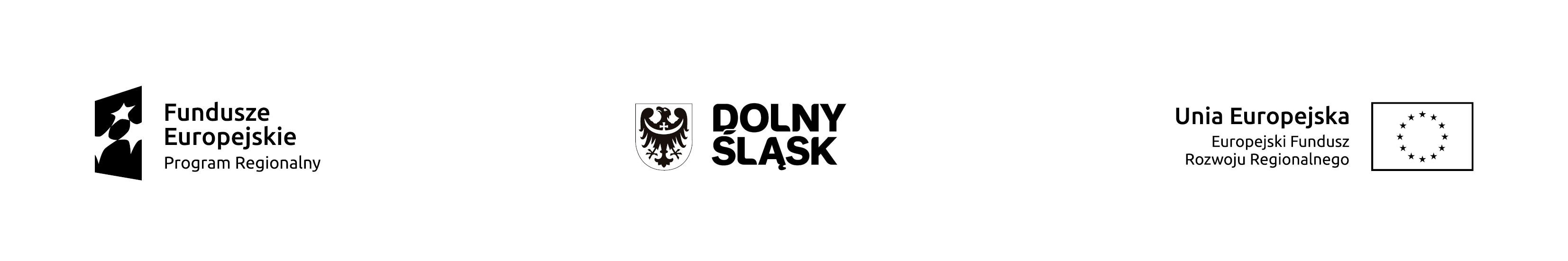 SPECYFIKACJA ISTOTNYCH WARUNKÓW ZAMÓWIENIASPECYFIKACJA ISTOTNYCH WARUNKÓW ZAMÓWIENIAw postępowaniu o udzielenie zamówienia publicznegow postępowaniu o udzielenie zamówienia publicznegoprowadzonym w trybie przetargu nieograniczonegoprowadzonym w trybie przetargu nieograniczonegonana„Rozwój e-usług publicznych na terenie Gminy Świdnica”„Rozwój e-usług publicznych na terenie Gminy Świdnica”nr sprawy: ZP.271.13.2017nr sprawy: ZP.271.13.2017Integralną część niniejszej SIWZ stanowią:Integralną część niniejszej SIWZ stanowią:Formularz ofertowyZałącznik nr 1Wzór umowyZałącznik nr 2a,2b,2cOświadczenieOświadczenie (grupa kapitałowa)SZCZEGÓŁOWY OPIS PRZEDMIOTU ZAMÓWIENIAZałącznik nr 3 Załącznik nr 4Załącznik  nr 5,6,7Z A T W I E R D Z A MKierownik Zamawiającegodnia  L.prodzaj kryteriumwaga1cena602termin dostawy (nie dłuższy niż 35 dni roboczych od dnia podpisania umowy)103Okres gwarancji jakości (nie krótszy niż 24 miesięcy)30razemrazem100Zaoferowany okres gwarancji (K3)24-29 miesięcy30-35 miesięcy36-41 miesiące42-47 miesięcy48-53 miesięcy54-59 miesięcy60 lub więcej miesięcyLiczba punktów0 pkt	5 pkt10 pkt15 pkt20 pkt25 pkt30 pktL.prodzaj kryteriumwaga1cena602termin dostawy (nie dłuższy niż 30 dni roboczych od dnia podpisania umowy)103Okres gwarancji jakości (nie krótszy niż 24 miesięcy)30razemrazem100Zaoferowany okres gwarancji (K3)24-29 miesięcy30-35 miesięcy36-41 miesiące42-47 miesięcy48-53 miesięcy54-59 miesięcy60 lub więcej miesięcyLiczba punktów0 pkt	5 pkt10 pkt15 pkt20 pkt25 pkt30 pktL.prodzaj kryteriumwaga1cena602termin dostawy (nie dłuższy niż 25 dni roboczych od dnia podpisania umowy)103Okres gwarancji jakości (nie krótszy niż 24 miesięcy)30razemrazem100Zaoferowany okres gwarancji (K3)24-29 miesięcy30-35 miesięcy36-41 miesiące42-47 miesięcy48-53 miesięcy54-59 miesięcy60 lub więcej miesięcyLiczba punktów0 pkt	5 pkt10 pkt15 pkt20 pkt25 pkt30 pktZałącznik nr 1 do SIWZFORMULARZ OFERTOWYOFERTA NA ZADANIE NR 1* 2* 3* (*niepotrzebne skreślić)Gmina Świdnicaul. B.Głowackiego 458-100 ŚwidnicaW postępowaniu o udzielenie zamówienia publicznego prowadzonego w trybie przetargu nieograniczonego zgodnie z ustawą z dnia 29 stycznia 2004 r. Prawo zamówień publicznych pn.: „Rozwój e-usług publicznych na terenie Gminy Świdnica”OFERTA NA ZADANIE NR 1* 2* 3* (*niepotrzebne skreślić)Gmina Świdnicaul. B.Głowackiego 458-100 ŚwidnicaW postępowaniu o udzielenie zamówienia publicznego prowadzonego w trybie przetargu nieograniczonego zgodnie z ustawą z dnia 29 stycznia 2004 r. Prawo zamówień publicznych pn.: „Rozwój e-usług publicznych na terenie Gminy Świdnica”DANE WYKONAWCY: Osoba upoważniona do reprezentacji Wykonawcy/ów i podpisująca ofertę:………………..………………………………….Wykonawca/Wykonawcy:……………..……………..………………………………………….……….…………….……………...….………...………………………………………………………………………………………………………..…….………………………………………………………Adres:………………………………………………………………………………………………………..……..……..……..…... …….………………………………wa na Wykonawcyania,ac rozwojowych (Dz. owych na inwestycje w zakresie dużej infrastrukt.………………………Osoba odpowiedzialna za kontakty z Zamawiającym:.…………………………………………..………………………………………..Dane teleadresowe na które należy przekazywać korespondencję związaną z niniejszym postępowaniem: faks………………………………………………………………………………………………………………………………………..………………………e-mail………………………………………………………………………ji o …………………………………………………………………………………………………………….….…..………………Adres do korespondencji (jeżeli inny niż adres siedziby): ……………………………………………………….……………………….. ……………………………………………………………………………………………………………………...………………………………………………DANE WYKONAWCY: Osoba upoważniona do reprezentacji Wykonawcy/ów i podpisująca ofertę:………………..………………………………….Wykonawca/Wykonawcy:……………..……………..………………………………………….……….…………….……………...….………...………………………………………………………………………………………………………..…….………………………………………………………Adres:………………………………………………………………………………………………………..……..……..……..…... …….………………………………wa na Wykonawcyania,ac rozwojowych (Dz. owych na inwestycje w zakresie dużej infrastrukt.………………………Osoba odpowiedzialna za kontakty z Zamawiającym:.…………………………………………..………………………………………..Dane teleadresowe na które należy przekazywać korespondencję związaną z niniejszym postępowaniem: faks………………………………………………………………………………………………………………………………………..………………………e-mail………………………………………………………………………ji o …………………………………………………………………………………………………………….….…..………………Adres do korespondencji (jeżeli inny niż adres siedziby): ……………………………………………………….……………………….. ……………………………………………………………………………………………………………………...………………………………………………ŁĄCZNA CENA OFERTOWA:DLA ZADANIA NR 1 *Niniejszym oferuję realizację przedmiotu zamówienia za ŁĄCZNĄ CENĘ OFERTOWĄ***nia za ŁĄCZNĄ CENĘ OFERTOWĄ**riumma w rozdziale III SIWZmacją o podstawie do dysponowania tymi osobami, konania zamówienia, a:Wyliczona wg.Tabeli pn: *	ŁĄCZNA CENA OFERTOWA stanowi całkowite wynagrodzenie Wykonawcy, uwzględniające wszystkie koszty związane z realizacją przedmiotu zamówienia zgodnie z niniejszą SIWZ.DLA ZADANIA NR 2 *Niniejszym oferuję realizację przedmiotu zamówienia za ŁĄCZNĄ CENĘ OFERTOWĄ***nia za ŁĄCZNĄ CENĘ OFERTOWĄ**riumma w rozdziale III SIWZmacją o podstawie do dysponowania tymi osobami, konania zamówienia, a:Wyliczona wg.Tabeli pn: *	ŁĄCZNA CENA OFERTOWA stanowi całkowite wynagrodzenie Wykonawcy, uwzględniające wszystkie koszty związane z realizacją przedmiotu zamówienia zgodnie z niniejszą SIWZ.DLA ZADANIA NR 3 *Niniejszym oferuję realizację przedmiotu zamówienia za ŁĄCZNĄ CENĘ OFERTOWĄ***nia za ŁĄCZNĄ CENĘ OFERTOWĄ**riumma w rozdziale III SIWZmacją o podstawie do dysponowania tymi osobami, konania zamówienia, a:Wyliczona wg.Tabeli pn: *	ŁĄCZNA CENA OFERTOWA stanowi całkowite wynagrodzenie Wykonawcy, uwzględniające wszystkie koszty związane z realizacją przedmiotu zamówienia zgodnie z niniejszą SIWZ.ŁĄCZNA CENA OFERTOWA:DLA ZADANIA NR 1 *Niniejszym oferuję realizację przedmiotu zamówienia za ŁĄCZNĄ CENĘ OFERTOWĄ***nia za ŁĄCZNĄ CENĘ OFERTOWĄ**riumma w rozdziale III SIWZmacją o podstawie do dysponowania tymi osobami, konania zamówienia, a:Wyliczona wg.Tabeli pn: *	ŁĄCZNA CENA OFERTOWA stanowi całkowite wynagrodzenie Wykonawcy, uwzględniające wszystkie koszty związane z realizacją przedmiotu zamówienia zgodnie z niniejszą SIWZ.DLA ZADANIA NR 2 *Niniejszym oferuję realizację przedmiotu zamówienia za ŁĄCZNĄ CENĘ OFERTOWĄ***nia za ŁĄCZNĄ CENĘ OFERTOWĄ**riumma w rozdziale III SIWZmacją o podstawie do dysponowania tymi osobami, konania zamówienia, a:Wyliczona wg.Tabeli pn: *	ŁĄCZNA CENA OFERTOWA stanowi całkowite wynagrodzenie Wykonawcy, uwzględniające wszystkie koszty związane z realizacją przedmiotu zamówienia zgodnie z niniejszą SIWZ.DLA ZADANIA NR 3 *Niniejszym oferuję realizację przedmiotu zamówienia za ŁĄCZNĄ CENĘ OFERTOWĄ***nia za ŁĄCZNĄ CENĘ OFERTOWĄ**riumma w rozdziale III SIWZmacją o podstawie do dysponowania tymi osobami, konania zamówienia, a:Wyliczona wg.Tabeli pn: *	ŁĄCZNA CENA OFERTOWA stanowi całkowite wynagrodzenie Wykonawcy, uwzględniające wszystkie koszty związane z realizacją przedmiotu zamówienia zgodnie z niniejszą SIWZ.OŚWIADCZENIA:zamówienie zostanie zrealizowane w terminach określonych w SIWZ oraz we wzorze umowy;w cenie naszej oferty zostały uwzględnione wszystkie koszty wykonania zamówienia;zapoznaliśmy się ze Specyfikacją Istotnych Warunków Zamówienia oraz wzorem umowy i nie wnosimy do nich zastrzeżeń oraz przyjmujemy warunki w nich zawarte;oświadczamy, iż zaoferowany sprzęt jest zgodny z opisem przedmiotu zamówienia,uważamy się za związanych niniejszą ofertą na okres 30 dni licząc od dnia otwarcia ofert (włącznie z tym dniem);akceptujemy, iż zapłata za zrealizowanie zamówienia nastąpi jednorazowo (na zasadach opisanych we wzorze umowy) w terminie do  30 dni od daty otrzymania przez Zamawiającego prawidłowo wystawionej faktury;wadium w wysokości ............. PLN (słownie: ............................... złotych), zostało wniesione w dniu ............................................................., w formie: …..……..............................................................................;prosimy o zwrot wadium (wniesionego w pieniądzu), na zasadach określonych w art. 46 ustawy PZP, na następujący rachunek: …...………………..............................................................................................…...………;OŚWIADCZENIA:zamówienie zostanie zrealizowane w terminach określonych w SIWZ oraz we wzorze umowy;w cenie naszej oferty zostały uwzględnione wszystkie koszty wykonania zamówienia;zapoznaliśmy się ze Specyfikacją Istotnych Warunków Zamówienia oraz wzorem umowy i nie wnosimy do nich zastrzeżeń oraz przyjmujemy warunki w nich zawarte;oświadczamy, iż zaoferowany sprzęt jest zgodny z opisem przedmiotu zamówienia,uważamy się za związanych niniejszą ofertą na okres 30 dni licząc od dnia otwarcia ofert (włącznie z tym dniem);akceptujemy, iż zapłata za zrealizowanie zamówienia nastąpi jednorazowo (na zasadach opisanych we wzorze umowy) w terminie do  30 dni od daty otrzymania przez Zamawiającego prawidłowo wystawionej faktury;wadium w wysokości ............. PLN (słownie: ............................... złotych), zostało wniesione w dniu ............................................................., w formie: …..……..............................................................................;prosimy o zwrot wadium (wniesionego w pieniądzu), na zasadach określonych w art. 46 ustawy PZP, na następujący rachunek: …...………………..............................................................................................…...………;ZOBOWIĄZANIA W PRZYPADKU PRZYZNANIA ZAMÓWIENIA:zobowiązujemy się do zawarcia umowy w miejscu i terminie wyznaczonym przez Zamawiającego;osobą upoważnioną do kontaktów z Zamawiającym w sprawach dotyczących realizacji umowy jest .........................................................................................................................................................................e-mail: ………...……........………….…………………..……....….tel./fax: .....................................................………………..;…………………………………………………………………………………………………………………………………………………………………ZOBOWIĄZANIA W PRZYPADKU PRZYZNANIA ZAMÓWIENIA:zobowiązujemy się do zawarcia umowy w miejscu i terminie wyznaczonym przez Zamawiającego;osobą upoważnioną do kontaktów z Zamawiającym w sprawach dotyczących realizacji umowy jest .........................................................................................................................................................................e-mail: ………...……........………….…………………..……....….tel./fax: .....................................................………………..;…………………………………………………………………………………………………………………………………………………………………PODWYKONAWCY:Podwykonawcom zamierzam powierzyć poniższe części zamówienia (Jeżeli jest to wiadome, należy podać również dane proponowanych podwykonawców)....................................................................................................................................................................................................................................................................................................................................................................................................................................................................................................................................................................................................................................PODWYKONAWCY:Podwykonawcom zamierzam powierzyć poniższe części zamówienia (Jeżeli jest to wiadome, należy podać również dane proponowanych podwykonawców)....................................................................................................................................................................................................................................................................................................................................................................................................................................................................................................................................................................................................................................Zaoferowany okres gwarancji:DLA ZADANIA NR 1* Zaoferowany okres gwarancji …………………… m-cy ( min. 24 m-cy)  Niniejsza gwarancja nie będzie obejmować akumulatorów w komputerach przenośnych.   DLA ZADANIA NR 2*Zaoferowany okres gwarancji …………………….. m-cy (min. 24 m-cy)Powyższa gwarancja nie będzie obejmować zasilacza awaryjnego UPS dla którego wymagana gwarancja to 24 m-cy.DLA ZADANIA NR 3*Zaoferowany okres gwarancji ……………………….m-cy (min. 24 m-cy)  *niepotrzebne skreślićZaoferowany okres gwarancji:DLA ZADANIA NR 1* Zaoferowany okres gwarancji …………………… m-cy ( min. 24 m-cy)  Niniejsza gwarancja nie będzie obejmować akumulatorów w komputerach przenośnych.   DLA ZADANIA NR 2*Zaoferowany okres gwarancji …………………….. m-cy (min. 24 m-cy)Powyższa gwarancja nie będzie obejmować zasilacza awaryjnego UPS dla którego wymagana gwarancja to 24 m-cy.DLA ZADANIA NR 3*Zaoferowany okres gwarancji ……………………….m-cy (min. 24 m-cy)  *niepotrzebne skreślićZaoferowany termin dostawy:*Dla zadania nr 1  ………………………….. dni (max do 35 dni)*Dla zadania nr 2 ……………………………. dni (max do 30 dni)*Dla zadania nr 3 ……………………………. dni (max do 25 dni)*niepotrzebne skreślićZaoferowany termin dostawy:*Dla zadania nr 1  ………………………….. dni (max do 35 dni)*Dla zadania nr 2 ……………………………. dni (max do 30 dni)*Dla zadania nr 3 ……………………………. dni (max do 25 dni)*niepotrzebne skreślićSPIS TREŚCI:Integralną część oferty stanowią następujące dokumenty:....................................................................................................................................................................................................................................................................................................................................................................................................................................................................................................................................................................................................................................Oferta została złożona na .............. kolejno ponumerowanych stronach.SPIS TREŚCI:Integralną część oferty stanowią następujące dokumenty:....................................................................................................................................................................................................................................................................................................................................................................................................................................................................................................................................................................................................................................Oferta została złożona na .............. kolejno ponumerowanych stronach.……………………………………………………….pieczęć Wykonawcy......................................................................................Data i podpis upoważnionego przedstawiciela WykonawcyZałącznik nr 3 do SIWZOŚWIADCZENIE O BRAKU PODSTAW DO WYKLUCZENIA / I SPEŁNIENIA WARUNKÓW UDZIAŁU W POSTĘPOWANIUPrzystępując do postępowania pn. „Rozwój e-usług publicznych na terenie Gminy Świdnica”Przystępując do postępowania pn. „Rozwój e-usług publicznych na terenie Gminy Świdnica”działając w imieniu Wykonawcy:………………………………………………………………………………………………………………………………………………………………………………………………………………………………………………………………………………………………………(podać nazwę i adres Wykonawcy)działając w imieniu Wykonawcy:………………………………………………………………………………………………………………………………………………………………………………………………………………………………………………………………………………………………………(podać nazwę i adres Wykonawcy)Oświadczam, że na dzień składania ofert  nie podlegam wykluczeniu z postępowania i spełniam warunki udziału w postępowaniu.Oświadczam, że na dzień składania ofert  nie podlegam wykluczeniu z postępowania i spełniam warunki udziału w postępowaniu.W przedmiotowym postępowaniu Zamawiający zgodnie z art. 24 ust. 1 pkt. 12-23 ustawy PZP wykluczy:wykonawcę, który nie wykazał spełniania warunków udziału w postępowaniu lub nie został zaproszony do negocjacji lub złożenia ofert wstępnych albo ofert, lub nie wykazał braku podstaw wykluczenia;wykonawcę będącego osobą fizyczną, którego prawomocnie skazano za przestępstwo:o którym mowa w art. 165a, art. 181–188, art. 189a, art. 218–221, art. 228–230a, art. 250a, art. 258 lub art. 270–309 ustawy z dnia 6 czerwca 1997 r. – Kodeks karny (Dz. U. Nr 88, poz. 553, z późn. zm.) lub art. 46 lub art. 48 ustawy z dnia 25 czerwca 2010 r. o sporcie (Dz. U. z 2016 r. poz. 176),o charakterze terrorystycznym, o którym mowa w art. 115 § 20 ustawy z dnia 6 czerwca 1997 r. – Kodeks karny,skarbowe,o którym mowa w art. 9 lub art. 10 ustawy z dnia 15 czerwca 2012 r. o skutkach powierzania wykonywania pracy cudzoziemcom przebywającym wbrew przepisom na terytorium Rzeczypospolitej Polskiej (Dz. U. poz. 769);wykonawcę, jeżeli urzędującego członka jego organu zarządzającego lub nadzorczego, wspólnika spółki w spółce jawnej lub partnerskiej albo komplementariusza w spółce komandytowej lub komandytowo-akcyjnej lub prokurenta prawomocnie skazano za przestępstwo, o którym mowa w pkt 2;wykonawcę, wobec którego wydano prawomocny wyrok sądu lub ostateczną decyzję administracyjną o zaleganiu z uiszczeniem podatków, opłat lub składek na ubezpieczenia społeczne lub zdrowotne, chyba że wykonawca dokonał płatności należnych podatków, opłat lub składek na ubezpieczenia społeczne lub zdrowotne wraz z odsetkami lub grzywnami lub zawarł wiążące porozumienie w sprawie spłaty tych należności;wykonawcę, który w wyniku zamierzonego działania lub rażącego niedbalstwa wprowadził zamawiającego w błąd przy przedstawieniu informacji, że nie podlega wykluczeniu, spełnia warunki udziału w postępowaniu lub kryteria selekcji, lub który zataił te informacje lub nie jest w stanie przedstawić wymaganych dokumentów;wykonawcę, który w wyniku lekkomyślności lub niedbalstwa przedstawił informacje wprowadzające w błąd zamawiającego, mogące mieć istotny wpływ na decyzje podejmowane przez zamawiającego w postępowaniu o udzielenie zamówienia;wykonawcę, który bezprawnie wpływał lub próbował wpłynąć na czynności zamawiającego lub pozyskać informacje poufne, mogące dać mu przewagę w postępowaniu o udzielenie zamówienia;wykonawcę, który brał udział w przygotowaniu postępowania o udzielenie zamówienia lub którego pracownik, a także osoba wykonująca pracę na podstawie umowy zlecenia, o dzieło, agencyjnej lub innej umowy o świadczenie usług, brał udział w przygotowaniu takiego postępowania, chyba że spowodowane tym zakłócenie konkurencji może być wyeliminowane w inny sposób niż przez wykluczenie wykonawcy z udziału w postępowaniu;wykonawcę, który z innymi wykonawcami zawarł porozumienie mające na celu zakłócenie konkurencji między wykonawcami w postępowaniu o udzielenie zamówienia, co zamawiający jest w stanie wykazać za pomocą stosownych środków dowodowych;wykonawcę będącego podmiotem zbiorowym, wobec którego sąd orzekł zakaz ubiegania się o zamówienia publiczne na podstawie ustawy z dnia 28 października 2002 r. o odpowiedzialności podmiotów zbiorowych za czyny zabronione pod groźbą kary (Dz. U. z 2015 r. poz. 1212, 1844 i 1855 oraz z 2016 r. poz. 437);wykonawcę, wobec którego orzeczono tytułem środka zapobiegawczego zakaz ubiegania się o zamówienia publiczne;wykonawców, którzy należąc do tej samej grupy kapitałowej, w rozumieniu ustawy z dnia 16 lutego 2007 r. o ochronie konkurencji i konsumentów (Dz. U. z 2015 r. poz. 184, 1618 i 1634), złożyli odrębne oferty, oferty częściowe lub wnioski o dopuszczenie do udziału w postępowaniu, chyba że wykażą, że istniejące między nimi powiązania nie prowadzą do zakłócenia konkurencji w postępowaniu o udzielenie zamówienia.Ponadto zamawiający przewiduje możliwość wykluczenia wykonawcy w sytuacji:w stosunku do którego otwarto likwidację, w zatwierdzonym przez sąd układzie w postępowaniu restrukturyzacyjnym jest przewidziane zaspokojenie wierzycieli przez likwidację jego majątku lub sąd zarządził likwidację jego majątku w trybie art. 332 ust. 1 ustawy z dnia 15 maja 2015 r. – Prawo restrukturyzacyjne (Dz. U. z 2015 r. poz. 978, 1259, 1513, 1830 i 1844 oraz z 2016 r. poz. 615) lub którego upadłość ogłoszono, z wyjątkiem wykonawcy, który po ogłoszeniu upadłości zawarł układ zatwierdzony prawomocnym postanowieniem sądu, jeżeli układ nie przewiduje zaspokojenia wierzycieli przez likwidację majątku upadłego, chyba że sąd zarządził likwidację jego majątku w trybie art. 366 ust. 1 ustawy z dnia 28 lutego 2003 r. – Prawo upadłościowe (Dz. U. z 2015 r. poz. 233, 978, 1166, 1259 i 1844 oraz z 2016 r. poz. 615).*niepotrzebne skreślić W przedmiotowym postępowaniu Zamawiający zgodnie z art. 24 ust. 1 pkt. 12-23 ustawy PZP wykluczy:wykonawcę, który nie wykazał spełniania warunków udziału w postępowaniu lub nie został zaproszony do negocjacji lub złożenia ofert wstępnych albo ofert, lub nie wykazał braku podstaw wykluczenia;wykonawcę będącego osobą fizyczną, którego prawomocnie skazano za przestępstwo:o którym mowa w art. 165a, art. 181–188, art. 189a, art. 218–221, art. 228–230a, art. 250a, art. 258 lub art. 270–309 ustawy z dnia 6 czerwca 1997 r. – Kodeks karny (Dz. U. Nr 88, poz. 553, z późn. zm.) lub art. 46 lub art. 48 ustawy z dnia 25 czerwca 2010 r. o sporcie (Dz. U. z 2016 r. poz. 176),o charakterze terrorystycznym, o którym mowa w art. 115 § 20 ustawy z dnia 6 czerwca 1997 r. – Kodeks karny,skarbowe,o którym mowa w art. 9 lub art. 10 ustawy z dnia 15 czerwca 2012 r. o skutkach powierzania wykonywania pracy cudzoziemcom przebywającym wbrew przepisom na terytorium Rzeczypospolitej Polskiej (Dz. U. poz. 769);wykonawcę, jeżeli urzędującego członka jego organu zarządzającego lub nadzorczego, wspólnika spółki w spółce jawnej lub partnerskiej albo komplementariusza w spółce komandytowej lub komandytowo-akcyjnej lub prokurenta prawomocnie skazano za przestępstwo, o którym mowa w pkt 2;wykonawcę, wobec którego wydano prawomocny wyrok sądu lub ostateczną decyzję administracyjną o zaleganiu z uiszczeniem podatków, opłat lub składek na ubezpieczenia społeczne lub zdrowotne, chyba że wykonawca dokonał płatności należnych podatków, opłat lub składek na ubezpieczenia społeczne lub zdrowotne wraz z odsetkami lub grzywnami lub zawarł wiążące porozumienie w sprawie spłaty tych należności;wykonawcę, który w wyniku zamierzonego działania lub rażącego niedbalstwa wprowadził zamawiającego w błąd przy przedstawieniu informacji, że nie podlega wykluczeniu, spełnia warunki udziału w postępowaniu lub kryteria selekcji, lub który zataił te informacje lub nie jest w stanie przedstawić wymaganych dokumentów;wykonawcę, który w wyniku lekkomyślności lub niedbalstwa przedstawił informacje wprowadzające w błąd zamawiającego, mogące mieć istotny wpływ na decyzje podejmowane przez zamawiającego w postępowaniu o udzielenie zamówienia;wykonawcę, który bezprawnie wpływał lub próbował wpłynąć na czynności zamawiającego lub pozyskać informacje poufne, mogące dać mu przewagę w postępowaniu o udzielenie zamówienia;wykonawcę, który brał udział w przygotowaniu postępowania o udzielenie zamówienia lub którego pracownik, a także osoba wykonująca pracę na podstawie umowy zlecenia, o dzieło, agencyjnej lub innej umowy o świadczenie usług, brał udział w przygotowaniu takiego postępowania, chyba że spowodowane tym zakłócenie konkurencji może być wyeliminowane w inny sposób niż przez wykluczenie wykonawcy z udziału w postępowaniu;wykonawcę, który z innymi wykonawcami zawarł porozumienie mające na celu zakłócenie konkurencji między wykonawcami w postępowaniu o udzielenie zamówienia, co zamawiający jest w stanie wykazać za pomocą stosownych środków dowodowych;wykonawcę będącego podmiotem zbiorowym, wobec którego sąd orzekł zakaz ubiegania się o zamówienia publiczne na podstawie ustawy z dnia 28 października 2002 r. o odpowiedzialności podmiotów zbiorowych za czyny zabronione pod groźbą kary (Dz. U. z 2015 r. poz. 1212, 1844 i 1855 oraz z 2016 r. poz. 437);wykonawcę, wobec którego orzeczono tytułem środka zapobiegawczego zakaz ubiegania się o zamówienia publiczne;wykonawców, którzy należąc do tej samej grupy kapitałowej, w rozumieniu ustawy z dnia 16 lutego 2007 r. o ochronie konkurencji i konsumentów (Dz. U. z 2015 r. poz. 184, 1618 i 1634), złożyli odrębne oferty, oferty częściowe lub wnioski o dopuszczenie do udziału w postępowaniu, chyba że wykażą, że istniejące między nimi powiązania nie prowadzą do zakłócenia konkurencji w postępowaniu o udzielenie zamówienia.Ponadto zamawiający przewiduje możliwość wykluczenia wykonawcy w sytuacji:w stosunku do którego otwarto likwidację, w zatwierdzonym przez sąd układzie w postępowaniu restrukturyzacyjnym jest przewidziane zaspokojenie wierzycieli przez likwidację jego majątku lub sąd zarządził likwidację jego majątku w trybie art. 332 ust. 1 ustawy z dnia 15 maja 2015 r. – Prawo restrukturyzacyjne (Dz. U. z 2015 r. poz. 978, 1259, 1513, 1830 i 1844 oraz z 2016 r. poz. 615) lub którego upadłość ogłoszono, z wyjątkiem wykonawcy, który po ogłoszeniu upadłości zawarł układ zatwierdzony prawomocnym postanowieniem sądu, jeżeli układ nie przewiduje zaspokojenia wierzycieli przez likwidację majątku upadłego, chyba że sąd zarządził likwidację jego majątku w trybie art. 366 ust. 1 ustawy z dnia 28 lutego 2003 r. – Prawo upadłościowe (Dz. U. z 2015 r. poz. 233, 978, 1166, 1259 i 1844 oraz z 2016 r. poz. 615).*niepotrzebne skreślić Informacja w związku z poleganiem na zasobach innych podmiotówOświadczam, że w celu wykazania spełniania warunków udziału w postępowaniu, określonych przez zamawiającego w rozdz. V SIWZ polegam na zasobach następującego/ych podmiotu/ów: ________________________________________________________________________________________________________________________________________________________________________________________________________________________________________________________________________________________________________________________________________________________________________________________________________________________________________________________________________________________________________________________________________________(wskazać podmiot i określić odpowiedni zakres dla wskazanego podmiotu)Informacja w związku z poleganiem na zasobach innych podmiotówOświadczam, że w celu wykazania spełniania warunków udziału w postępowaniu, określonych przez zamawiającego w rozdz. V SIWZ polegam na zasobach następującego/ych podmiotu/ów: ________________________________________________________________________________________________________________________________________________________________________________________________________________________________________________________________________________________________________________________________________________________________________________________________________________________________________________________________________________________________________________________________________________(wskazać podmiot i określić odpowiedni zakres dla wskazanego podmiotu)Oświadczenie dotyczące podmiotu, na którego zasoby powołuje się wykonawcaOświadczam, że w stosunku do następującego/ych podmiotu/tów, na którego/ych zasoby powołuję się w niniejszym postępowaniu, tj.: …………………………………………………………… (podać pełną nazwę/firmę, adres, a także w zależności od podmiotu: NIP/PESEL, KRS/CEiDG) nie zachodzą podstawy wykluczenia z postępowania o udzielenie zamówieniaOświadczenie dotyczące podmiotu, na którego zasoby powołuje się wykonawcaOświadczam, że w stosunku do następującego/ych podmiotu/tów, na którego/ych zasoby powołuję się w niniejszym postępowaniu, tj.: …………………………………………………………… (podać pełną nazwę/firmę, adres, a także w zależności od podmiotu: NIP/PESEL, KRS/CEiDG) nie zachodzą podstawy wykluczenia z postępowania o udzielenie zamówieniaOświadczenie dotyczące podwykonawcy niebędącego podmiotem, na którego zasoby powołuje się wykonawcaOświadczam, że w stosunku do następującego/ych podmiotu/tów, będącego/ych podwykonawcą/ami: ……………………………………………………………………..….…… (podać pełną nazwę/firmę, adres, a także w zależności od podmiotu: NIP/PESEL, KRS/CEiDG), nie zachodzą podstawy wykluczenia z postępowania o udzielenie zamówienia.Oświadczenie dotyczące podwykonawcy niebędącego podmiotem, na którego zasoby powołuje się wykonawcaOświadczam, że w stosunku do następującego/ych podmiotu/tów, będącego/ych podwykonawcą/ami: ……………………………………………………………………..….…… (podać pełną nazwę/firmę, adres, a także w zależności od podmiotu: NIP/PESEL, KRS/CEiDG), nie zachodzą podstawy wykluczenia z postępowania o udzielenie zamówienia.……………………………………………………….pieczęć Wykonawcy.. ...................................................................................Data i podpis upoważnionego przedstawiciela Wykonawcy